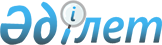 Қазақстан Республикасы Ішкі істер министрлігінің кейбір мәселелері туралыҚазақстан Республикасы Үкіметінің 2022 жылғы 14 маусымдағы № 396 қаулысы.
      Қазақстан Республикасының Үкіметі ҚАУЛЫ ЕТЕДІ:
      1. Мыналардың атауы өзгертілсін:
      1) "Қазақстан Республикасы Iшкi iстер министрлiгi Көлiктегi полиция департаментiнiң Луговая станциясындағы желiлiк полиция бөлімі" мемлекеттік мекемесі – "Қазақстан Республикасы Iшкi iстер министрлiгi Көлiктегi полиция департаментiнiң Түрксіб станциясындағы желiлiк полиция бөлімі" мемлекеттік мекемесі;
      2) "Қазақстан Республикасы Iшкi iстер министрлiгi Қылмыстық-атқару жүйесі комитетінің "ЕЦ-166/4 мекемесі" республикалық мемлекеттік мекемесі – "Қазақстан Республикасы Iшкi iстер министрлiгi Қылмыстық-атқару жүйесі комитетінің "№ 1 мекеме" республикалық мемлекеттік мекемесі;
      3) "Қазақстан Республикасы Iшкi iстер министрлiгi Қылмыстық-атқару жүйесі комитетінің "ЕЦ-166/5 мекемесі" республикалық мемлекеттік мекемесі – "Қазақстан Республикасы Iшкi iстер министрлiгi Қылмыстық-атқару жүйесі комитетінің "№ 2 мекеме" республикалық мемлекеттік мекемесі;
      4) "Қазақстан Республикасы Iшкi iстер министрлiгi Қылмыстық-атқару жүйесі комитетінің "ЕЦ-166/10 мекемесі" республикалық мемлекеттік мекемесі – "Қазақстан Республикасы Iшкi iстер министрлiгi Қылмыстық-атқару жүйесі комитетінің "№ 3 мекеме" республикалық мемлекеттік мекемесі;
      5) "Қазақстан Республикасы Iшкi iстер министрлiгi Қылмыстық-атқару жүйесі комитетінің "ЕЦ-166/11 мекемесі" республикалық мемлекеттік мекемесі – "Қазақстан Республикасы Iшкi iстер министрлiгi Қылмыстық-атқару жүйесі комитетінің "№ 4 мекеме" республикалық мемлекеттік мекемесі;
      6) "Қазақстан Республикасы Iшкi iстер министрлiгi Қылмыстық-атқару жүйесі комитетінің "ЕЦ-166/18 мекемесі" республикалық мемлекеттік мекемесі – "Қазақстан Республикасы Iшкi iстер министрлiгi Қылмыстық-атқару жүйесі комитетінің "№ 5 мекеме" республикалық мемлекеттік мекемесі;
      7) "Қазақстан Республикасы Iшкi iстер министрлiгi Қылмыстық-атқару жүйесі комитетінің "ЕЦ-166/24 мекемесі" республикалық мемлекеттік мекемесі – "Қазақстан Республикасы Iшкi iстер министрлiгi Қылмыстық-атқару жүйесі комитетінің "№ 6 мекеме" республикалық мемлекеттік мекемесі;
      8) "Қазақстан Республикасы Iшкi iстер министрлiгi Қылмыстық-атқару жүйесі комитетінің "ЕЦ-166/25 мекемесі" республикалық мемлекеттік мекемесі – "Қазақстан Республикасы Iшкi iстер министрлiгi Қылмыстық-атқару жүйесі комитетінің "№ 7 мекеме" республикалық мемлекеттік мекемесі;
      9) "Қазақстан Республикасы Iшкi iстер министрлiгi Қылмыстық-атқару жүйесі комитетінің "КА-168/2 мекемесі" республикалық мемлекеттік мекемесі – "Қазақстан Республикасы Iшкi iстер министрлiгi Қылмыстық-атқару жүйесі комитетінің "№ 8 мекеме" республикалық мемлекеттік мекемесі;
      10) "Қазақстан Республикасы Iшкi iстер министрлiгi Қылмыстық-атқару жүйесі комитетінің "КА-168/3 мекемесі" республикалық мемлекеттік мекемесі – "Қазақстан Республикасы Iшкi iстер министрлiгi Қылмыстық-атқару жүйесі комитетінің "№ 9 мекеме" республикалық мемлекеттік мекемесі;
      11) "Қазақстан Республикасы Iшкi iстер министрлiгi Қылмыстық-атқару жүйесі комитетінің "ЛА-155/4 мекемесі" республикалық мемлекеттік мекемесі – "Қазақстан Республикасы Iшкi iстер министрлiгi Қылмыстық-атқару жүйесі комитетінің "№ 10 мекеме" республикалық мемлекеттік мекемесі;
      12) "Қазақстан Республикасы Iшкi iстер министрлiгi Қылмыстық-атқару жүйесі комитетінің "ЛА-155/6 мекемесі" республикалық мемлекеттік мекемесі – "Қазақстан Республикасы Iшкi iстер министрлiгi Қылмыстық-атқару жүйесі комитетінің "№ 11 мекеме" республикалық мемлекеттік мекемесі;
      13) "Қазақстан Республикасы Iшкi iстер министрлiгi Қылмыстық-атқару жүйесі комитетінің "ЛА-155/12 мекемесі" республикалық мемлекеттік мекемесі – "Қазақстан Республикасы Iшкi iстер министрлiгi Қылмыстық-атқару жүйесі комитетінің "№ 12 мекеме" республикалық мемлекеттік мекемесі;
      14) "Қазақстан Республикасы Iшкi iстер министрлiгi Қылмыстық-атқару жүйесі комитетінің "ЛА-155/13 мекемесі" республикалық мемлекеттік мекемесі – "Қазақстан Республикасы Iшкi iстер министрлiгi Қылмыстық-атқару жүйесі комитетінің "№ 13 мекеме" республикалық мемлекеттік мекемесі;
      15) "Қазақстан Республикасы Iшкi iстер министрлiгi Қылмыстық-атқару жүйесі комитетінің "ЛА-155/14 мекемесі" республикалық мемлекеттік мекемесі – "Қазақстан Республикасы Iшкi iстер министрлiгi Қылмыстық-атқару жүйесі комитетінің "№ 14 мекеме" республикалық мемлекеттік мекемесі;
      16) "Қазақстан Республикасы Iшкi iстер министрлiгi Қылмыстық-атқару жүйесі комитетінің "УГ-157/9 мекемесі" республикалық мемлекеттік мекемесі – "Қазақстан Республикасы Iшкi iстер министрлiгi Қылмыстық-атқару жүйесі комитетінің "№ 15 мекеме" республикалық мемлекеттік мекемесі;
      17) "Қазақстан Республикасы Iшкi iстер министрлiгi Қылмыстық-атқару жүйесі комитетінің "ОВ-156/2 мекемесі" республикалық мемлекеттік мекемесі – "Қазақстан Республикасы Iшкi iстер министрлiгi Қылмыстық-атқару жүйесі комитетінің "№ 16 мекеме" республикалық мемлекеттік мекемесі;
      18) "Қазақстан Республикасы Iшкi iстер министрлiгi Қылмыстық-атқару жүйесі комитетінің "ОВ-156/3 мекемесі" республикалық мемлекеттік мекемесі – "Қазақстан Республикасы Iшкi iстер министрлiгi Қылмыстық-атқару жүйесі комитетінің "№ 17 мекеме" республикалық мемлекеттік мекемесі;
      19) "Қазақстан Республикасы Iшкi iстер министрлiгi Қылмыстық-атқару жүйесі комитетінің "ОВ-156/6 мекемесі" республикалық мемлекеттік мекемесі – "Қазақстан Республикасы Iшкi iстер министрлiгi Қылмыстық-атқару жүйесі комитетінің "№ 18 мекеме" республикалық мемлекеттік мекемесі;
      20) "Қазақстан Республикасы Iшкi iстер министрлiгi Қылмыстық-атқару жүйесі комитетінің "ОВ-156/14 мекемесі" республикалық мемлекеттік мекемесі – "Қазақстан Республикасы Iшкi iстер министрлiгi Қылмыстық-атқару жүйесі комитетінің "№ 19 мекеме" республикалық мемлекеттік мекемесі;
      21) "Қазақстан Республикасы Iшкi iстер министрлiгi Қылмыстық-атқару жүйесі комитетінің "ОВ-156/15 мекемесі" республикалық мемлекеттік мекемесі – "Қазақстан Республикасы Iшкi iстер министрлiгi Қылмыстық-атқару жүйесі комитетінің "№ 20 мекеме" республикалық мемлекеттік мекемесі;
      22) "Қазақстан Республикасы Iшкi iстер министрлiгi Қылмыстық-атқару жүйесі комитетінің "ОВ-156/16 мекемесі" республикалық мемлекеттік мекемесі – "Қазақстан Республикасы Iшкi iстер министрлiгi Қылмыстық-атқару жүйесі комитетінің "№ 21 мекеме" республикалық мемлекеттік мекемесі;
      23) "Қазақстан Республикасы Iшкi iстер министрлiгi Қылмыстық-атқару жүйесі комитетінің "ОВ-156/20 мекемесі" республикалық мемлекеттік мекемесі – "Қазақстан Республикасы Iшкi iстер министрлiгi Қылмыстық-атқару жүйесі комитетінің "№ 22 мекеме" республикалық мемлекеттік мекемесі;
      24) "Қазақстан Республикасы Iшкi iстер министрлiгi Қылмыстық-атқару жүйесі комитетінің "ОВ-156/21 мекемесі" республикалық мемлекеттік мекемесі – "Қазақстан Республикасы Iшкi iстер министрлiгi Қылмыстық-атқару жүйесі комитетінің "№ 23 мекеме" республикалық мемлекеттік мекемесі;
      25) "Қазақстан Республикасы Iшкi iстер министрлiгi Қылмыстық-атқару жүйесі комитетінің "ОВ-156/22 мекемесі" республикалық мемлекеттік мекемесі – "Қазақстан Республикасы Iшкi iстер министрлiгi Қылмыстық-атқару жүйесі комитетінің "№ 24 мекеме" республикалық мемлекеттік мекемесі;
      26) "Қазақстан Республикасы Iшкi iстер министрлiгi Қылмыстық-атқару жүйесі комитетінің "ЖД-158/2 мекемесі" республикалық мемлекеттік мекемесі – "Қазақстан Республикасы Iшкi iстер министрлiгi Қылмыстық-атқару жүйесі комитетінің "№ 25 мекеме" республикалық мемлекеттік мекемесі;
      27) "Қазақстан Республикасы Iшкi iстер министрлiгi Қылмыстық-атқару жүйесі комитетінің "ЖД-158/5 мекемесі" республикалық мемлекеттік мекемесі – "Қазақстан Республикасы Iшкi iстер министрлiгi Қылмыстық-атқару жүйесі комитетінің "№ 26 мекеме" республикалық мемлекеттік мекемесі;
      28) "Қазақстан Республикасы Iшкi iстер министрлiгi Қылмыстық-атқару жүйесі комитетінің "РУ-170/2 мекемесі" республикалық мемлекеттік мекемесі – "Қазақстан Республикасы Iшкi iстер министрлiгi Қылмыстық-атқару жүйесі комитетінің "№ 27 мекеме" республикалық мемлекеттік мекемесі;
      29) "Қазақстан Республикасы Iшкi iстер министрлiгi Қылмыстық-атқару жүйесі комитетінің "РУ-170/3 мекемесі" республикалық мемлекеттік мекемесі – "Қазақстан Республикасы Iшкi iстер министрлiгi Қылмыстық-атқару жүйесі комитетінің "№ 28 мекеме" республикалық мемлекеттік мекемесі;
      30) "Қазақстан Республикасы Iшкi iстер министрлiгi Қылмыстық-атқару жүйесі комитетінің "АК-159/5 мекемесі" республикалық мемлекеттік мекемесі – "Қазақстан Республикасы Iшкi iстер министрлiгi Қылмыстық-атқару жүйесі комитетінің "№ 29 мекеме" республикалық мемлекеттік мекемесі;
      31) "Қазақстан Республикасы Iшкi iстер министрлiгi Қылмыстық-атқару жүйесі комитетінің "АК-159/6 мекемесі" республикалық мемлекеттік мекемесі – "Қазақстан Республикасы Iшкi iстер министрлiгi Қылмыстық-атқару жүйесі комитетінің "№ 30 мекеме" республикалық мемлекеттік мекемесі;
      32) "Қазақстан Республикасы Iшкi iстер министрлiгi Қылмыстық-атқару жүйесі комитетінің "АК-159/7 мекемесі" республикалық мемлекеттік мекемесі – "Қазақстан Республикасы Iшкi iстер министрлiгi Қылмыстық-атқару жүйесі комитетінің "№ 31 мекеме" республикалық мемлекеттік мекемесі;
      33) "Қазақстан Республикасы Iшкi iстер министрлiгi Қылмыстық-атқару жүйесі комитетінің "АК-159/9 мекемесі" республикалық мемлекеттік мекемесі – "Қазақстан Республикасы Iшкi iстер министрлiгi Қылмыстық-атқару жүйесі комитетінің "№ 32 мекеме" республикалық мемлекеттік мекемесі;
      34) "Қазақстан Республикасы Iшкi iстер министрлiгi Қылмыстық-атқару жүйесі комитетінің "АК-159/11 мекемесі" республикалық мемлекеттік мекемесі – "Қазақстан Республикасы Iшкi iстер министрлiгi Қылмыстық-атқару жүйесі комитетінің "№ 33 мекеме" республикалық мемлекеттік мекемесі;
      35) "Қазақстан Республикасы Iшкi iстер министрлiгi Қылмыстық-атқару жүйесі комитетінің "АК-159/17 мекемесі" республикалық мемлекеттік мекемесі – "Қазақстан Республикасы Iшкi iстер министрлiгi Қылмыстық-атқару жүйесі комитетінің "№ 34 мекеме" республикалық мемлекеттік мекемесі;
      36) "Қазақстан Республикасы Iшкi iстер министрлiгi Қылмыстық-атқару жүйесі комитетінің "АК-159/18 мекемесі" республикалық мемлекеттік мекемесі – "Қазақстан Республикасы Iшкi iстер министрлiгi Қылмыстық-атқару жүйесі комитетінің "№ 35 мекеме" республикалық мемлекеттік мекемесі;
      37) "Қазақстан Республикасы Iшкi iстер министрлiгi Қылмыстық-атқару жүйесі комитетінің "АК-159/20 мекемесі" республикалық мемлекеттік мекемесі – "Қазақстан Республикасы Iшкi iстер министрлiгi Қылмыстық-атқару жүйесі комитетінің "№ 36 мекеме" республикалық мемлекеттік мекемесі;
      38) "Қазақстан Республикасы Iшкi iстер министрлiгi Қылмыстық-атқару жүйесі комитетінің "ЗК-169/4 мекемесі" республикалық мемлекеттік мекемесі – "Қазақстан Республикасы Iшкi iстер министрлiгi Қылмыстық-атқару жүйесі комитетінің "№ 37 мекеме" республикалық мемлекеттік мекемесі;
      39) "Қазақстан Республикасы Iшкi iстер министрлiгi Қылмыстық-атқару жүйесі комитетінің "УК-161/2 мекемесі" республикалық мемлекеттік мекемесі – "Қазақстан Республикасы Iшкi iстер министрлiгi Қылмыстық-атқару жүйесі комитетінің "№ 38 мекеме" республикалық мемлекеттік мекемесі;
      40) "Қазақстан Республикасы Iшкi iстер министрлiгi Қылмыстық-атқару жүйесі комитетінің "УК-161/3 мекемесі" республикалық мемлекеттік мекемесі – "Қазақстан Республикасы Iшкi iстер министрлiгi Қылмыстық-атқару жүйесі комитетінің "№ 39 мекеме" республикалық мемлекеттік мекемесі;
      41) "Қазақстан Республикасы Iшкi iстер министрлiгi Қылмыстық-атқару жүйесі комитетінің "УК-161/11 мекемесі" республикалық мемлекеттік мекемесі – "Қазақстан Республикасы Iшкi iстер министрлiгi Қылмыстық-атқару жүйесі комитетінің "№ 40 мекеме" республикалық мемлекеттік мекемесі;
      42) "Қазақстан Республикасы Iшкi iстер министрлiгi Қылмыстық-атқару жүйесі комитетінің "УК-161/12 мекемесі" республикалық мемлекеттік мекемесі – "Қазақстан Республикасы Iшкi iстер министрлiгi Қылмыстық-атқару жүйесі комитетінің "№ 41 мекеме" республикалық мемлекеттік мекемесі;
      43) "Қазақстан Республикасы Iшкi iстер министрлiгi Қылмыстық-атқару жүйесі комитетінің "ГМ-172/6 мекемесі" республикалық мемлекеттік мекемесі – "Қазақстан Республикасы Iшкi iстер министрлiгi Қылмыстық-атқару жүйесі комитетінің "№ 42 мекеме" республикалық мемлекеттік мекемесі;
      44) "Қазақстан Республикасы Iшкi iстер министрлiгi Қылмыстық-атқару жүйесі комитетінің "ГМ-172/8 мекемесі" республикалық мемлекеттік мекемесі – "Қазақстан Республикасы Iшкi iстер министрлiгi Қылмыстық-атқару жүйесі комитетінің "№ 43 мекеме" республикалық мемлекеттік мекемесі;
      45) "Қазақстан Республикасы Iшкi iстер министрлiгi Қылмыстық-атқару жүйесі комитетінің "АП-162/2 мекемесі" республикалық мемлекеттік мекемесі – "Қазақстан Республикасы Iшкi iстер министрлiгi Қылмыстық-атқару жүйесі комитетінің "№ 44 мекеме" республикалық мемлекеттік мекемесі;
      46) "Қазақстан Республикасы Iшкi iстер министрлiгi Қылмыстық-атқару жүйесі комитетінің "АП-162/3 мекемесі" республикалық мемлекеттік мекемесі – "Қазақстан Республикасы Iшкi iстер министрлiгi Қылмыстық-атқару жүйесі комитетінің "№ 45 мекеме" республикалық мемлекеттік мекемесі;
      47) "Қазақстан Республикасы Iшкi iстер министрлiгi Қылмыстық-атқару жүйесі комитетінің "АП-162/4 мекемесі" республикалық мемлекеттік мекемесі – "Қазақстан Республикасы Iшкi iстер министрлiгi Қылмыстық-атқару жүйесі комитетінің "№ 46 мекеме" республикалық мемлекеттік мекемесі;
      48) "Қазақстан Республикасы Iшкi iстер министрлiгi Қылмыстық-атқару жүйесі комитетінің "АП-162/10 мекемесі" республикалық мемлекеттік мекемесі – "Қазақстан Республикасы Iшкi iстер министрлiгi Қылмыстық-атқару жүйесі комитетінің "№ 47 мекеме" республикалық мемлекеттік мекемесі;
      49) "Қазақстан Республикасы Iшкi iстер министрлiгi Қылмыстық-атқару жүйесі комитетінің "ЕС-164/3 мекемесі" республикалық мемлекеттік мекемесі – "Қазақстан Республикасы Iшкi iстер министрлiгi Қылмыстық-атқару жүйесі комитетінің "№ 48 мекеме" республикалық мемлекеттік мекемесі;
      50) "Қазақстан Республикасы Iшкi iстер министрлiгi Қылмыстық-атқару жүйесі комитетінің "ЕС-164/4 мекемесі" республикалық мемлекеттік мекемесі – "Қазақстан Республикасы Iшкi iстер министрлiгi Қылмыстық-атқару жүйесі комитетінің "№ 49 мекеме" республикалық мемлекеттік мекемесі;
      51) "Қазақстан Республикасы Iшкi iстер министрлiгi Қылмыстық-атқару жүйесі комитетінің "ЕС-164/6 мекемесі" республикалық мемлекеттік мекемесі – "Қазақстан Республикасы Iшкi iстер министрлiгi Қылмыстық-атқару жүйесі комитетінің "№ 50 мекеме" республикалық мемлекеттік мекемесі;
      52) "Қазақстан Республикасы Iшкi iстер министрлiгi Қылмыстық-атқару жүйесі комитетінің "ЕС-164/8 мекемесі" республикалық мемлекеттік мекемесі – "Қазақстан Республикасы Iшкi iстер министрлiгi Қылмыстық-атқару жүйесі комитетінің "№ 51 мекеме" республикалық мемлекеттік мекемесі;
      53) "Қазақстан Республикасы Iшкi iстер министрлiгi Қылмыстық-атқару жүйесі комитетінің "ЕС-164/9 мекемесі" республикалық мемлекеттік мекемесі – "Қазақстан Республикасы Iшкi iстер министрлiгi Қылмыстық-атқару жүйесі комитетінің "№ 52 мекеме" республикалық мемлекеттік мекемесі;
      54) "Қазақстан Республикасы Iшкi iстер министрлiгi Қылмыстық-атқару жүйесі комитетінің "ИЧ-167/2 мекемесі" республикалық мемлекеттік мекемесі – "Қазақстан Республикасы Iшкi iстер министрлiгi Қылмыстық-атқару жүйесі комитетінің "№ 53 мекеме" республикалық мемлекеттік мекемесі;
      55) "Қазақстан Республикасы Iшкi iстер министрлiгi Қылмыстық-атқару жүйесі комитетінің "ИЧ-167/3 мекемесі" республикалық мемлекеттік мекемесі – "Қазақстан Республикасы Iшкi iстер министрлiгi Қылмыстық-атқару жүйесі комитетінің "№ 54 мекеме" республикалық мемлекеттік мекемесі;
      56) "Қазақстан Республикасы Iшкi iстер министрлiгi Қылмыстық-атқару жүйесі комитетінің "ИЧ-167/9 мекемесі" республикалық мемлекеттік мекемесі – "Қазақстан Республикасы Iшкi iстер министрлiгi Қылмыстық-атқару жүйесі комитетінің "№ 55 мекеме" республикалық мемлекеттік мекемесі;
      57) "Қазақстан Республикасы Iшкi iстер министрлiгi Қылмыстық-атқару жүйесі комитетінің "ИЧ-167/10 мекемесі" республикалық мемлекеттік мекемесі – "Қазақстан Республикасы Iшкi iстер министрлiгi Қылмыстық-атқару жүйесі комитетінің "№ 56 мекеме" республикалық мемлекеттік мекемесі;
      58) "Қазақстан Республикасы Iшкi iстер министрлiгi Қылмыстық-атқару жүйесі комитетінің "ЛА-155/8 мекемесі" республикалық мемлекеттік мекемесі – "Қазақстан Республикасы Iшкi iстер министрлiгi Қылмыстық-атқару жүйесі комитетінің "№ 57 мекеме" республикалық мемлекеттік мекемесі;
      59) "Қазақстан Республикасы Iшкi iстер министрлiгi Қылмыстық-атқару жүйесі комитетінің "ЖД-158/4 мекемесі" республикалық мемлекеттік мекемесі – "Қазақстан Республикасы Iшкi iстер министрлiгi Қылмыстық-атқару жүйесі комитетінің "№ 58 мекеме" республикалық мемлекеттік мекемесі;
      60) "Қазақстан Республикасы Iшкi iстер министрлiгi Қылмыстық-атқару жүйесі комитетінің "ЖД-158/7 мекемесі" республикалық мемлекеттік мекемесі – "Қазақстан Республикасы Iшкi iстер министрлiгi Қылмыстық-атқару жүйесі комитетінің "№ 59 мекеме" республикалық мемлекеттік мекемесі;
      61) "Қазақстан Республикасы Iшкi iстер министрлiгi Қылмыстық-атқару жүйесі комитетінің "ЗК-169/5 мекемесі" республикалық мемлекеттік мекемесі – "Қазақстан Республикасы Iшкi iстер министрлiгi Қылмыстық-атқару жүйесі комитетінің "№ 60 мекеме" республикалық мемлекеттік мекемесі;
      62) "Қазақстан Республикасы Iшкi iстер министрлiгi Қылмыстық-атқару жүйесі комитетінің "АК-159/1 мекемесі" республикалық мемлекеттік мекемесі – "Қазақстан Республикасы Iшкi iстер министрлiгi Қылмыстық-атқару жүйесі комитетінің "№ 61 мекеме" республикалық мемлекеттік мекемесі;
      63) "Қазақстан Республикасы Iшкi iстер министрлiгi Қылмыстық-атқару жүйесі комитетінің "АК-159/25 мекемесі" республикалық мемлекеттік мекемесі – "Қазақстан Республикасы Iшкi iстер министрлiгi Қылмыстық-атқару жүйесі комитетінің "№ 62 мекеме" республикалық мемлекеттік мекемесі;
      64) "Қазақстан Республикасы Iшкi iстер министрлiгi Қылмыстық-атқару жүйесі комитетінің "АП-162/1 мекемесі" республикалық мемлекеттік мекемесі – "Қазақстан Республикасы Iшкi iстер министрлiгi Қылмыстық-атқару жүйесі комитетінің "№ 63 мекеме" республикалық мемлекеттік мекемесі;
      65) "Қазақстан Республикасы Iшкi iстер министрлiгi Қылмыстық-атқару жүйесі комитетінің "ЕЦ-166/1 мекемесі" республикалық мемлекеттік мекемесі – "Қазақстан Республикасы Iшкi iстер министрлiгi Қылмыстық-атқару жүйесі комитетінің "№ 64 мекеме" республикалық мемлекеттік мекемесі;
      66) "Қазақстан Республикасы Iшкi iстер министрлiгi Қылмыстық-атқару жүйесі комитетінің "ЕЦ-166/23 мекемесі" республикалық мемлекеттік мекемесі – "Қазақстан Республикасы Iшкi iстер министрлiгi Қылмыстық-атқару жүйесі комитетінің "№ 65 мекеме" республикалық мемлекеттік мекемесі;
      67) "Қазақстан Республикасы Iшкi iстер министрлiгi Қылмыстық-атқару жүйесі комитетінің "ЕС-164/1 мекемесі" республикалық мемлекеттік мекемесі – "Қазақстан Республикасы Iшкi iстер министрлiгi Қылмыстық-атқару жүйесі комитетінің "№ 66 мекеме" республикалық мемлекеттік мекемесі;
      68) "Қазақстан Республикасы Iшкi iстер министрлiгi Қылмыстық-атқару жүйесі комитетінің "ЖД-158/1 мекемесі" республикалық мемлекеттік мекемесі – "Қазақстан Республикасы Iшкi iстер министрлiгi Қылмыстық-атқару жүйесі комитетінің "№ 67 мекеме" республикалық мемлекеттік мекемесі;
      69) "Қазақстан Республикасы Iшкi iстер министрлiгi Қылмыстық-атқару жүйесі комитетінің "ЗК-169/1 мекемесі" республикалық мемлекеттік мекемесі – "Қазақстан Республикасы Iшкi iстер министрлiгi Қылмыстық-атқару жүйесі комитетінің "№ 68 мекеме" республикалық мемлекеттік мекемесі;
      70) "Қазақстан Республикасы Iшкi iстер министрлiгi Қылмыстық-атқару жүйесі комитетінің "ИЧ-167/11 мекемесі" республикалық мемлекеттік мекемесі – "Қазақстан Республикасы Iшкi iстер министрлiгi Қылмыстық-атқару жүйесі комитетінің "№ 69 мекеме" республикалық мемлекеттік мекемесі;
      71) "Қазақстан Республикасы Iшкi iстер министрлiгi Қылмыстық-атқару жүйесі комитетінің "КА-168/1 мекемесі" республикалық мемлекеттік мекемесі – "Қазақстан Республикасы Iшкi iстер министрлiгi Қылмыстық-атқару жүйесі комитетінің "№ 70 мекеме" республикалық мемлекеттік мекемесі;
      72) "Қазақстан Республикасы Iшкi iстер министрлiгi Қылмыстық-атқару жүйесі комитетінің "ЛА-155/16 мекемесі" республикалық мемлекеттік мекемесі – "Қазақстан Республикасы Iшкi iстер министрлiгi Қылмыстық-атқару жүйесі комитетінің "№ 71 мекеме" республикалық мемлекеттік мекемесі;
      73) "Қазақстан Республикасы Iшкi iстер министрлiгi Қылмыстық-атқару жүйесі комитетінің "ЛА-155/18 мекемесі" республикалық мемлекеттік мекемесі – "Қазақстан Республикасы Iшкi iстер министрлiгi Қылмыстық-атқару жүйесі комитетінің "№ 72 мекеме" республикалық мемлекеттік мекемесі;
      74) "Қазақстан Республикасы Iшкi iстер министрлiгi Қылмыстық-атқару жүйесі комитетінің "ОВ-156/1 мекемесі" республикалық мемлекеттік мекемесі – "Қазақстан Республикасы Iшкi iстер министрлiгi Қылмыстық-атқару жүйесі комитетінің "№ 73 мекеме" республикалық мемлекеттік мекемесі;
      75) "Қазақстан Республикасы Iшкi iстер министрлiгi Қылмыстық-атқару жүйесі комитетінің "РУ-170/1 мекемесі" республикалық мемлекеттік мекемесі – "Қазақстан Республикасы Iшкi iстер министрлiгi Қылмыстық-атқару жүйесі комитетінің "№ 74 мекеме" республикалық мемлекеттік мекемесі;
      76) "Қазақстан Республикасы Iшкi iстер министрлiгi Қылмыстық-атқару жүйесі комитетінің "УГ-157/1 мекемесі" республикалық мемлекеттік мекемесі – "Қазақстан Республикасы Iшкi iстер министрлiгi Қылмыстық-атқару жүйесі комитетінің "№ 75 мекеме" республикалық мемлекеттік мекемесі;
      77) "Қазақстан Республикасы Iшкi iстер министрлiгi Қылмыстық-атқару жүйесі комитетінің "УК-161/1 мекемесі" республикалық мемлекеттік мекемесі – "Қазақстан Республикасы Iшкi iстер министрлiгi Қылмыстық-атқару жүйесі комитетінің "№ 76 мекеме" республикалық мемлекеттік мекемесі;
      78) "Қазақстан Республикасы Iшкi iстер министрлiгi Қылмыстық-атқару жүйесі комитетінің "ГМ-172/10 мекемесі" республикалық мемлекеттік мекемесі – "Қазақстан Республикасы Iшкi iстер министрлiгi Қылмыстық-атқару жүйесі комитетінің "№ 77 мекеме" республикалық мемлекеттік мекемесі;
      79) "Қазақстан Республикасы Iшкi iстер министрлiгi Қылмыстық-атқару жүйесі комитетінің "ИЧ-167/4 мекемесі" республикалық мемлекеттік мекемесі – "Қазақстан Республикасы Iшкi iстер министрлiгi Қылмыстық-атқару жүйесі комитетінің "№ 78 мекеме" республикалық мемлекеттік мекемесі;
      80) "Қазақстан Республикасы Iшкi iстер министрлiгi Қылмыстық-атқару жүйесі комитетінің "УГ-157/11 мекемесі" республикалық мемлекеттік мекемесі – "Қазақстан Республикасы Iшкi iстер министрлiгi Қылмыстық-атқару жүйесі комитетінің "№ 79 мекеме" республикалық мемлекеттік мекемесі.
      2. "Қазақстан Республикасы Iшкi iстер министрлiгi Қылмыстық-атқару жүйесі комитетінің "ОВ-156/18 мекемесі" республикалық мемлекеттік мекемесі таратылсын.
      3. "Қазақстан Республикасы Iшкi iстер министрлiгiнiң мәселелерi" туралы Қазақстан Республикасы Үкіметінің 2005 жылғы 22 маусымдағы № 607 қаулысына мынадай өзгеріс енгізілсін:
      көрсетілген қаулымен бекітілген Қазақстан Республикасы Ішкі істер министрлігі туралы ереже осы қаулыға қосымшаға сәйкес жаңа редакцияда жазылсын.
      4. Қазақстан Республикасының Iшкi iстер министрлiгi заңнамада белгіленген тәртiппен:
      1) осы қаулының 1-тармағында көрсетiлген мекемелердi мемлекеттiк қайта тiркеуді қамтамасыз етсін;
      2) Қазақстан Республикасы Қаржы министрлігінің Мемлекеттік мүлік және жекешелендіру комитетімен бірлесіп, осы қаулының 2-тармағынан туындайтын шараларды қабылдасын;
      3) осы қаулыдан туындайтын өзге де шараларды қабылдасын.
      5. Осы қаулы қол қойылған күнінен бастап қолданысқа енгізіледі. Қазақстан Республикасы Iшкi iстер министрлiгi туралы ереже 1-тарау. Жалпы ережелер
      1. Қазақстан Республикасының Iшкi iстер министрлiгi (бұдан әрi – Министрлiк) Қазақстан Республикасы iшкi iстер органдарының жүйесiне басшылықты, сондай-ақ заңнамада көзделген шекте қылмысқа қарсы күрес, қоғамдық тәртiптi сақтау және қоғамдық қауiпсiздiктi қамтамасыз ету саласындағы салааралық үйлестiрудi жүзеге асыратын Қазақстан Республикасының орталық атқарушы органы болып табылады.
      2. Министрліктің мынадай ведомстволары бар:
      1) Қазақстан Республикасы Ұлттық ұланының Бас қолбасшылығы;
      2) Қылмыстық-атқару жүйесі комитеті;
      3) Әкімшілік полиция комитеті;
      4) Көші-қон қызметі комитеті.
      3. Министрлік өз қызметiн Қазақстан Республикасының Конституциясы мен заңдарына, Қазақстан Республикасы Президентiнің және Үкiметiнiң актілерiне, өзге де нормативтiк құқықтық актілерге, сондай-ақ осы Ережеге сәйкес жүзеге асырады.
      4. Министрлік мемлекеттік мекеме ұйымдық-құқықтық нысанындағы заңды тұлға болып табылады, оның туы, жалауы және нышаны, Қазақстан Республикасының Мемлекеттік Елтаңбасы бейнеленген мөрлері мен атауы қазақ және орыс тілдерінде жазылған мөртабандары, белгіленген үлгідегі бланкілері, Қазақстан Республикасының заңнамасына сәйкес қазынашылық органдарында шоттары бар.
      5. Министрлік азаматтық-құқықтық қатынастарға өз атынан түседi.
      6. Министрліктің, егер Қазақстан Республикасының заңнамасына сәйкес осыған уәкiлеттiк берiлсе, мемлекеттің атынан азаматтық-құқықтық қатынастардың тарапы болуға құқығы бар.
      7. Министрлік өз құзыретiндегi мәселелер бойынша заңнамада белгiленген тәртiппен Ішкі істер министрінің бұйрықтарымен, Қазақстан Республикасының заңнамасында көзделген басқа да актілермен ресімделетін шешімдер қабылдайды.
      8. Қазақстан Республикасы Iшкi iстер министрлігінің құрылымы мен штат санының лимитi Қазақстан Республикасының заңнамасына сәйкес бекiтіледi.
      9. Заңды тұлғаның орналасқан жері: 010010, Қазақстан Республикасы, Нұр-Сұлтан қаласы, Тәуелсiздiк даңғылы, 1.
      10. Осы Ереже Министрліктің құрылтай құжаты болып табылады.
      11. Министрліктің қызметiн қаржыландыру республикалық бюджеттен жүзеге асырылады.
      12. Министрлікке кәсіпкерлік субъектілерімен Министрліктің өкілеттіктері болып табылатын міндеттерді орындау тұрғысынан шарттық қатынастарға түсуіне тыйым салынады.
      Егер Министрлікке заңнамалық актілермен кіріс әкелетін қызметті жүзеге асыру құқығы берілсе, онда алынған кіріс, егер Қазақстан Республикасының заңнамасында өзгеше белгіленбесе, мемлекеттік бюджетке жіберіледі. 2-тарау. Министрліктің міндеттері мен өкілеттіктері
      13. Міндеттері:
      1) құқық бұзушылықтардың профилактикасы;
      2) қоғамдық тәртіпті сақтау;
      3) қылмысқа қарсы күрес;
      4) қылмыстық жазаларды және қылмыстық-құқықтық ықпал етудің өзге де шараларын, сондай-ақ әкімшілік жазаларды орындау.
      14. Өкілеттіктері:
      1) құқықтары:
      өз құзыреті шегінде орындалуы міндетті нормативтік құқықтық актілерді қабылдау;
      заңнамада белгіленген тәртіппен мемлекеттік органдардан, ұйымдардан, олардың лауазымды адамдарынан қажетті ақпарат пен материалдар сұрату және алу;
      Қазақстан Республикасы Үкіметінің құзыретіне жатқызылмаған мәселелер бойынша өз құзыреті шегінде дербес шешімдер қабылдау;
      2) міндеттері:
      адамның және азаматтың өмірін, денсаулығын, құқықтары мен бостандығын құқыққа қарсы қолсұғушылықтан қорғау;
      әкімшілік рәсімге қатысушыға оның әкімшілік рәсімді жүзеге асыруға байланысты мәселелер бойынша құқықтары мен міндеттерін түсіндіру.
      Министрлік қолданыстағы заңнамалық актілерде, Қазақстан Республикасының Президенті мен Үкіметінің актілерінде көзделген өзге де құқықтар мен міндеттерді жүзеге асырады.
      15. Функциялары:
      1) құқық бұзушылық профилактикасы, қоғамдық тәртіпті сақтау, қылмысқа қарсы күрес, қылмыстық жазаларды және қылмыстық-құқықтық ықпал етудің өзге де шараларын, сондай-ақ әкімшілік жазаларды орындау салаларындағы мемлекеттік саясатты қалыптастыру бойынша ұсыныстар енгізеді;
      2) жол жүрісі қауіпсіздігі саласындағы мемлекеттік саясатты іске асыруды қамтамасыз етеді;
      3) азаматтық және қызметтік қару мен оның патрондарының айналымы саласындағы мемлекеттік саясатты іске асыруды қамтамасыз етеді;
      4) есiрткi, психотроптық заттар мен прекурсорлар айналымы саласындағы мемлекеттік саясатты іске асыруды, олардың заңсыз айналымына және оларды терiс пайдалануға қарсы іс-қимылды қамтамасыз етеді;
      5) ішкі істер органдары жүйесіндегі бірыңғай мемлекеттік кадрлық саясатты іске асыруды қамтамасыз етеді;
      6) Қазақстан Республикасының ішкі істер органдарында идеологиялық, имидждік, тәрбиелік және әлеуметтік-құқықтық жұмысты ұйымдастырады;
      7) ішкі істер органдарының және Қазақстан Республикасы Ұлттық ұланының арнайы мақсаттағы бөлімшілеріне басшылықты жүзеге асырады, сондай-ақ олардың ұдайы жауынгерлік және жедел әзірлігін қамтамасыз етеді;
      8) өз құзыретiндегі мәселелер бойынша жалпыреспубликалық және өңiрлiк жедел-iздестiру және профилактикалық iс-шараларды өткiзу бойынша ұйымдастырушылық басқаруды жүзеге асырады;
      9) криминалдық, әкiмшiлiк полицияның және iшкi iстер органдарының өзге де қызметтерiнiң, Қазақстан Республикасының Ұлттық ұланының, қылмыстық-атқару жүйесінің, әскери-тергеу органдарының, Министрліктің Байқоңыр қаласындағы өкiлдiгiнiң және көлiктегi iшкi iстер органдары бөлiмшелерінің қызметiне басшылықты жүзеге асырады;
      10) криминалдық, әкiмшiлiк полицияның және полицияның өзге қызметтерiнiң, сондай-ақ Қазақстан Республикасы Ұлттық ұланының, әскери-тергеу органдарының, Министрліктің Байқоңыр қаласындағы өкiлдiгiнiң, көлiктегi iшкi iстер органдарының өзара iс-қимыл жасау тәртiбiн айқындайды;
      11) ішкі істер органдары бірыңғай жүйесінің қызметін үйлестіруді және жоспарлауды жүзеге асырады;
      12) Қазақстан Республикасы iшкi iстер органдары мен бөлiмшелерінің, Қазақстан Республикасының Ұлттық ұланының, әскери-тергеу органдарының қызметiн үйлестіру мен ведомстволық бақылауды жүзеге асырады;
      13) Қазақстан Республикасының аумағында немесе оның жекелеген жерлерінде төтенше және әскери жағдай режимі енгізілген жағдайда оны қамтамасыз етуді, сондай-ақ төтенше жағдайларды жою жөніндегі іс-шараларды өткізуді ұйымдастырады;
      14) авариялардың, өрттердің, дүлей апаттардың салдарын жою кезінде және басқа да төтенше оқиғалар кезінде қоғамдық тәртіпті сақтауды ұйымдастырады;
      15) ауыр қылмыстар жасаған, жаппай тәртіпсіздіктер, дүлей апаттар мен басқа да төтенше оқиғалар кезінде күштер мен құралдарды жедел басқаруды қамтамасыз етеді;
      16) ішкі істер органдарын агрессияны тойтаруға жауынгерлік әзірліктің және бейбіт уақыттағы төтенше жағдай кезінде жедел-қызметтік әзірліктің жоғары дәрежесіне ауыстыру жөніндегі іс-шараларды ұйымдастырады;
      17) республика өңірлеріндегі жедел ақпаратты үздіксіз жинауды және криминогендік ахуалды кешенді талдауды қамтамасыз етеді;
      18) iшкi iстер органдарының жұмылдыру дайындығы, бейбiт және соғыс уақытында төтенше жағдайлар туындаған кезде олардың жұмысының орнықтылығын арттыру, iшкi iстер органдарының арнаулы бөлiмшелерiнiң толық және уақтылы жұмылдыруға ұдайы әзірлігін қамтамасыз ету жөнiнде шаралар әзiрлейдi;
      19) Қазақстан Республикасының Президенті мен Үкіметін, мемлекеттік органдарды республикадағы қылмысқа қарсы күрестің, қоғамдық тәртіпті сақтаудың жай-күйі туралы хабардар етеді;
      20) Қазақстан Республикасының заңнамасына сәйкес қоғамдық тәртіпті сақтауды, құқық бұзушылық пен қылмыстардың профилактикасын жетілдіруге бағытталған шаралар әзірлейді;
      21) елді мекендерде қоғамдық тәртіпті сақтауға арналған бейнебақылау жүйелері мен бейнетіркеу құралдарын енгізуді және пайдалануды жүзеге асырады;
      22) мектепке дейінгі және орта білім беру ұйымдарын бейнебақылау жүйелерімен жарақтауға арналған стандарттарды және оларға қойылатын талаптарды білім және ғылым саласындағы уәкілетті органмен бірлесіп бекітеді;
      23) бейбіт жиналыстар өткізу кезінде полиция қызметкерлерінің қоғамдық тәртіпті сақтауды қамтамасыз етуі жөніндегі нұсқаулықты әзірлейді және бекітеді;
      24) спорттық және спорттық-бұқаралық, ойын-сауық мәдени-бұқаралық іс-шараларды өткізу қауіпсіздігін қамтамасыз ету жөніндегі нұсқаулықты мәдениет, дене шынықтыру және спорт саласындағы уәкілетті органмен бірлесіп бекітеді;
      25) қылмысқа қарсы күрес, қоғамдық тәртіпті сақтау саласында және ішкі істер органдарының қарамағына жатқызылған өзге де мәселелер бойынша халықаралық ынтымақтастықтың басым бағыттарын айқындайды, ұйымдастырады және жүзеге асырады;
      26) қоғамдық тәртiптi сақтау және қылмысқа қарсы күрес саласында республикалық ақпараттық жүйенi құруды және оның жұмыс iстеуiн қамтамасыз етедi;
      27) террористік тұрғыдан осал объектілердің терроризмге қарсы қорғалуының үлгілік паспортын әзірлейді;
      28) Қазақстан Республикасы ішкі істер органдарының террористік тұрғыдан осал объектілерінің терроризмге қарсы қорғалуын ұйымдастыру жөніндегі нұсқаулықты әзірлейді және бекітеді;
      29) Қазақстан Республикасы Қарулы Күштерінің, басқа да әскерлер мен әскери құралымдардың әскери бөлімдері мен мекемелерін, Қазақстан Республикасының арнаулы мемлекеттік органдарының, ішкі істер органдарының объектілерін, сондай-ақ күзетілетін объектілер мен Қазақстан Республикасының шет елдердегі мекемелерін қоспағанда, Қазақстан Республикасының терроризмге қарсы іс-қимыл туралы заңнамасының террористік тұрғыдан осал объектілердің терроризмге қарсы қорғалуын қамтамасыз ету бөлігіндегі талаптарының сақталуын мемлекеттік бақылауды ұйымдастырады;
      30) жеке күзет ұйымында басшы және күзетші лауазымын атқаратын жұмыскерлерді даярлау және олардың біліктілігін арттыру жөніндегі үлгілік оқу бағдарламалары мен үлгілік оқу жоспарларын әзірлейді және бекітеді;
      31) жеке күзет ұйымдарының күзетшісі құжатының нысаны мен үлгісін әзірлейді және бекітеді;
      32) жеке күзет ұйымында күзетші лауазымын атқаратын жұмыскерлерге арналған нысанды киім үлгілерін және оны киіп жүру тәртібін әзірлейді және бекітеді;
      33) күзет қызметiмен, күзет сигнализациясы құралдарын монтаждаумен, баптаумен және оларға техникалық қызмет көрсетумен айналысатын субъектiлердi және жеке күзет ұйымында басшы және күзетші лауазымын атқаратын жұмыскерлерді даярлау және олардың біліктілігін арттыру жөніндегі мамандырылған оқу орталықтарының қызметiн мемлекеттiк бақылауды ұйымдастырады;
      34) мемлекеттік күзетілуге жататын жеке тұлғалар мен объектілерді күзетуді ұйымдастырады;
      35) халықаралық шарттарға сәйкес қорғалуы мемлекетке жүктелген объектілердің қауіпсіздігін қамтамасыз етеді;
      36) мемлекеттік күзетілуге жататын объектілерде өткізу режимін қамтамасыз ету кезінде адамдарды, олардың заттарын, көлік құралдарын тексеріп қарауды ұйымдастырады;
      37) күзет қызметі субъектілерінен олардың "Күзет қызметі туралы" Қазақстан Республикасының Заңында көзделген талаптарды орындауы туралы ақпарат сұратады;
      38) ішкі істер органдарының азаматтық және қызметтік қару айналымы саласындағы бақылау жөніндегі бөлімшелерінің қызметін ұйымдастыру жөніндегі нұсқаулықты әзірлейді және бекітеді;
      39) азаматтық және қызметтiк қару мен оның патрондарының мемлекеттiк кадастрын әзірлейді және бекiтедi;
      40) азаматтық және қызметтік қару мен оның патрондарын сынаудың криминалистикалық талаптары мен әдістерін, азаматтық және қызметтік қару мен оның патрондарының криминалистикалық талаптарға сәйкестігіне қорытындылар беру қағидаларын әзiрлейдi және бекітеді;
      41) азаматтық және қызметтiк қару мен оның патрондарының айналымы қағидаларын әзірлейді және бекітеді;
      42) азаматтық және қызметтiк қаруды қауіпсіз ұстау қағидаларын әзірлейді және бекітеді;
      43) азаматтық және қызметтiк қарудың иелері мен пайдаланушыларын даярлау және қайта даярлау бағдарламаларын әзірлейді және бекітеді;
      44) азаматтық және қызметтiк қарудың иелері мен пайдаланушыларын даярлауды және қайта даярлауды жүзеге асыратын ұйымдарға арналған өлшемшарттарды әзірлейді және бекітеді;
      45) заңсыз сақталатын атыс қаруын, оқ-дәрілерді және жарылғыш заттарды азаматтардың ерікті түрде өтеулі тапсыру тәртібін белгілейді;
      46) азаматтық және қызметтік қару мен оның патрондарының мемлекеттік кадастрын әзірлеу, басып шығару және жүргізу қағидаларын әзірлейді және бекітеді;
      47) азаматтық және қызметтік қару мен оның патрондарының, азаматтық пиротехникалық заттар мен олар қолданылып жасалған бұйымдардың айналымы салаларындағы, атыс тирлерін (атыс алаңдарын) және стенділерді ашуға және олардың жұмыс істеуіне рұқсаттардың және (немесе) оларға қосымшалардың нысанын рұқсаттар және хабарламалар саласындағы уәкілетті органмен және ақпараттандыру саласындағы уәкілетті органмен келісу бойынша әзірлейді және бекітеді;
      48) ішкі істер органдарының кәмелетке толмағандардың істері жөніндегі учаскелік полиция инспекторларының қызметін ұйымдастыру қағидаларын әзірлейді және бекітеді;
      49) Қазақстан Республикасы ішкі істер органдарының әйелдерді зорлық-зомбылықтан қорғау жөніндегі бөлімшелерінің жұмысын ұйымдастыру жөніндегі қағидаларды әзірлейді және бекітеді;
      50) табиғатты қорғау іс-шараларына қатысу бойынша ішкі істер органдарының жұмысын ұйымдастыру қағидаларын әзірлейді және бекітеді;
      51) бас бостандығынан айыру орындарынан босатылған адамдарды есепке алуды жүзеге асыру бойынша Қазақстан Республикасының ішкі істер органдары бөлімшелерінің өзара іс-қимыл жасау қағидаларын әзірлейді және бекітеді;
      52) учаскелік полиция пунктінің жұмысын ұйымдастыруға жауапты учаскелік полиция инспекторларының, учаскелік полиция инспекторлары мен олардың көмекшілерінің қызметін ұйымдастыру қағидаларын әзірлейді және бекітеді;
      53) жол-көлiк оқиғаларының алдын алу және жолын кесу жөнінде шаралар әзiрлейдi;
      54) Қазақстан Республикасының ішкі істер органдары қызметкерлерінің және әскери қызметшілерінің қоғамдық тәртіпті сақтауды және жол қауіпсіздігін қамтамасыз етуі жөніндегі нұсқаулықты әзірлейді және бекітеді;
      55) жүргізуші куәліктері, көлік құралдарын тіркеу туралы куәлік бланкілерінің, мемлекеттік тіркеу нөмірі белгілерінің нысандары мен үлгілерін әзірлейді және бекітеді;
      56) біліктілік комиссиясын қалыптастыру және оның қызметін жүзеге асыру қағидаларын, көлік құралдарының жүргізушілерін даярлау бойынша білім беру процессі уақытында оқытушыға, өндірістік оқыту шеберіне және жүргізуді үйрету шеберіне кандидаттарды аттестаттаудан өткізу тәртібін, кәсіптік бірлестіктердің өз қызметі туралы есептілігінің нысаны мен оны ұсыну мерзімділігін әзірлейді және бекітеді;
      57) мемлекеттік органдардың жол жүрiсi және оның қауiпсiздiгiн қамтамасыз ету саласындағы қызметін салааралық үйлестіруді жүзеге асырады;
      58) жол жүрісі қағидаларын, көлік құралдарын пайдалануға рұқсат беру жөніндегі негізгі ережелерді, көлігі арнайы жарық және дыбыс сигналдарымен жабдықтауға және арнайы түстік-графикалық схемалар бойынша бояуға жататын жедел және арнайы қызметтердің тізбесін әзірлейді;
      59) көлік құралының сәйкестендіру нөмірі бойынша көлік құралдарының жекелеген түрлерін мемлекеттік тіркеу және есепке алу, механикалық көлік құралдарының жүргізушілерін даярлау, емтихандар қабылдау және жүргізуші куәліктерін беру қағидаларын әзірлейді және бекітеді;
      60) мас күйді куәландыруға жіберу, мас күйді куәландыру және оның нәтижелерін ресімдеу қағидаларын әзірлейді;
      61) банктерге және банк операцияларының жекелеген түрлерін жүзеге асыратын ұйымдарға олардың Қазақстан Республикасының салық заңнамасында көзделген міндеттерін орындауы үшін көлік құралының сәйкестендіру нөмірі бойынша деректерді Қазақстан Республикасының Ұлттық Банкімен келісу бойынша ұсыну тәртібін және ұсынуды айқындайды;
      62) халықты жол жүрісі қауіпсіздігі мәселелері бойынша құқықтық сауаттандыруды және оларды хабардар етуді қамтамасыз етеді;
      63) жол қауіпсіздігі және регламенттерді, нормативтер мен стандарттарды сақтау саласында әкімшілік полиция бөлімшелерінің қызметін ұйымдастыру жөніндегі нұсқаулықты әзірлейді және бекітеді;
      64) азаматтарды қоғамдық тәртіпті қамтамасыз ету жөніндегі бақылау және қадағалау функцияларына байланысты емес іс-шараларға тарту тәртібін, нысандарын және түрлерін айқындайды;
      65) қоғамдық тәртіпті қамтамасыз етуге қатысатын азаматтарға арналған куәліктің үлгісі мен эмблема рәмізін әзірлейді және бекітеді;
      66) Қазақстан Республикасының Үкіметі айқындайтын тәртіппен заңды тұлғаларға есірткіні, психотроптық заттар мен прекурсорларды Қазақстан Республикасының аумағына әкелуге, Қазақстан Республикасының аумағынан әкетуге және Қазақстан Республикасының аумағы арқылы транзитіне рұқсаттар беруді жүзеге асырады;
      67) жедел-криминалистикалық қызметті жүзеге асырады;
      68) ішкі істер органдарындағы жедел-криминалистикалық қызметті жүзеге асыру қағидаларын әзірлейді және бекітеді;
      69) күдіктілерді, айыпталушыларды, қылмыстық-атқару жүйесі мекемелерінде жазасын өтеп жатқан, ішкі істер органдарының арнайы мекемелерінде ұсталатын, профилактикалық есепке қойылған адамдарды криминалистикалық есептерге қою үшін биологиялық, одорологиялық және басқа да үлгілерді іріктейді, суретке түсіреді, дактилоскопия жасайды, дыбыс жазуды, кино- және бейнетүсірілімді жүргізеді;
      70) дактилоскопиялық және геномдық тіркеуді жүргізу қағидаларын әзірлейді;
      71) дактилоскопиялық және геномдық ақпараттың дерекқорларын қалыптастыру, жүргізу қағидаларын әзірлейді және бекітеді;
      72) ғылыми-техникалық және өзге де зерттеулер жүргізеді;
      73) Қазақстан Республикасының заңнамасына сәйкес дактилоскопиялық және геномдық тіркеуді жүзеге асырады;
      74) Қазақстан Республикасының ішкі істер органдары мамандандырылған күзет бөлімшелерінің қызмет өткеруін ұйымдастыру қағидаларын әзірлейді және бекітеді;
      75) Қазақстан Республикасының ішкі істер органдары қызметкерлерінің жолаушылар поездарын сүйемелдеу жөніндегі қағидаларды әзірлейді және бекітеді;
      76) Қазақстан Республикасына арналған халықаралық квоталарды Біріккен Ұлттар Ұйымының Есiрткiнi бақылау жөнiндегi халықаралық комитетiнің бекiтуі үшiн Қазақстан Республикасының Үкiметіне Қазақстан Республиканың есiрткi, психотроптық заттар мен прекурсорларға қажеттiлiк нормаларын ұсынады;
      77) есiрткi, психотроптық заттар мен прекурсорлардың айналымы саласындағы мемлекеттiк және өзге де ұйымдардың, сондай-ақ есірткі бизнесіне қарсы күрес және есірткіні, психотроптық заттарды, сол тектестерді медициналықтан басқа мақсатта тұтынудың профилактикасы жөнiндегi өңiрлiк комиссиялардың қызметiн ведомствоаралық үйлестiрудi жүзеге асырады;
      78) Қазақстан Республикасында бақылауға жататын есірткі, психотроптық заттар мен прекурсорлардың тізімін, заңсыз айналымда жүргені анықталған есірткіні, психотроптық заттарды, сол тектестер мен прекурсорларды шағын, ірі және аса ірі мөлшерге жатқызу туралы жиынтық кестені және есірткінің, психотроптық заттардың құрылымдық формулаларындағы сутегі, галогендер және (немесе) гидроксильді топтар атомдарын алмастырғыштар тізімін әзірлейді;
      79) уәкiлеттi органдармен бiрлесіп, мемлекеттiң есiрткi, психотроптық заттар мен прекурсорларға қажеттiлiк нормаларын айқындайды;
      80) Қазақстан Республикасының уәкілетті органдарымен бірлесіп, есірткі, психотроптық заттар мен прекурсорлар айналымының барлық түрлерінің ауқымын болжайды;
      81) Қазақстан Республикасындағы есірткі ахуалының жай-күйін және өрбу үрдісін, есірткінің заңсыз айналымға түсуінің өңіраралық көздері мен арналарын, олардың жолын жабу жөніндегі шаралардың әзірлемесін, тиісті ақпараттық-талдау материалдарының дайындалуын талдайды;
      82) уәкілетті органдармен бірлесіп, есірткінің, психотроптық заттардың, прекурсорлардың айналымы және олардың заңсыз айналымы мен теріс пайдаланылуына қарсы іс-қимыл жасау саласында ғылыми зерттеулерді үйлестіреді;
      83) жеке басты куәландыратын құжаттардың: Қазақстан Республикасының азаматы паспортының, Қазақстан Республикасы азаматының жеке куәлiгiнің, шетелдiктiң Қазақстан Республикасында тұруға ықтиярхатының, азаматтығы жоқ адам куәлiгiнің және жол жүру құжатының үлгiлерiн, оларды ресiмдеу, беру, ауыстыру, тапсыру, алып қою және жою тәртiбiн әзiрлейдi;
      84) жол жүру құжатының үлгісін бекітеді, жол жүру құжатын беруді қамтамасыз етеді;
      85) Қазақстан Республикасының аумағында жүрген, Қазақстан Республикасының азаматтары болып табылмайтын және өзінің өзге мемлекеттің азаматтығына жататындығына дәлелдемелері жоқ адамдардың құқықтық мәртебесін айқындау жөніндегі қағидаларды әзірлейді және бекітеді;
      86) егер жаңа тұрақты тұратын жеріндегі мемлекетте осындай зейнетақы тағайындаудың осы мемлекеттің заңнамасында көзделген шарттарын сақтамауына байланысты еңбек сіңірген жылдары үшін зейнетақы төлеуден бас тартылса, Тәуелсіз Мемлекеттер Достастығына қатысушы мемлекетке тұрақты тұруға кеткен зейнеткерлерге – Қазақстан Республикасы ішкі істер органдарының бұрынғы қызметкерлеріне Қазақстан Республикасында еңбек сіңірген жылдары үшін зейнетақы төлемдерін жалғастыру тәртібін айқындайды;
      87) шетелдіктерге және азаматтығы жоқ адамдарға Қазақстан Республикасында уақытша және тұрақты тұруға рұқсаттар беру қағидаларын әзірлейді және бекітеді;
      88) шекаралық аймақта тұрақты тұратын Қазақстан Республикасының азаматтарына, шетелдіктер мен азаматтығы жоқ адамдарға шекаралық аймақ тұрғынының куәліктерін беру қағидаларын әзірлейді және бекітеді;
      89) Қазақстан Республикасының Ұлттық қауіпсіздік комитетімен келісу бойынша қабылдаушы тұлғалардың өздеріне келетін көшіп келушілер туралы ақпарат беруінің, сондай-ақ Қазақстан Республикасының аумағы арқылы шетелдіктер мен азаматтығы жоқ адамдардың транзиттік жол жүру тәртібін айқындайды;
      90) өз құзыретi шегiнде сәйкестендiру нөмiрлерiнiң ұлттық тiзiлiмдерiн жасау, жүргiзу және пайдалану жөнiндегi нормативтiк құқықтық актiлердi әзiрлейдi;
      91) ішкі істер органдарының қызметкерлерін аттестаттаудан өткізеді;
      92) ішкі істер органдарында кәсіби қызметтік және дене шынықтыру дайындығын ұйымдастырудың мазмұны мен тәртібін әзірлейді және бекітеді;
      93) атыс және өзге де қаруды, арнайы құралдарды және дене күшін қолдануымен байланысты жағдайлардағы іс-қимылдарға қызметкерлердің жарамдылығын айқындау тәртібін белгілейді;
      94) ішкі істер органдары жеке құрамының арасында спорттық-бұқаралық іс-шараларды ұйымдастырады;
      95) табельдік қаруды алу және тапсыру, сондай-ақ қызмет атқару барысында қаруды және оқ-дәріні қолдану кезінде қауіпсіздік шараларын ұйымдастыру қағидаларын әзірлейді;
      96) ішкі істер органдарының қызметкерлері мен әскери қызметшілеріне сыныптық біліктілік беру, оны жоғарылату, растау, төмендету және алып тастау қағидаларын әзірлейді және бекітеді;
      97) ішкі істер органдарына қызметке қабылдау, лауазымға тағайындау, қызмет бабында орын ауыстыру, жоғарлату демалыстар беру, арнаулы атақтар беру, жұмыстан шығару және іссапарға жіберу туралы нұсқаулықты әзірлейді және бекітеді;
      98) ішкі істер органдарының жүйесі үшін кадрлар даярлауды және оқытуды ұйымдастырады, кадрларға қажеттілікті және Министрліктің білім беру ұйымдарының түлектерін ішкі істер органдарының бөлімшелеріне бөлу тәртібін айқындайды;
      99) құрылымдар мен штаттарды, оның ішінде үлгілік, штаттық нормативтерді, ішкі істер органдарының қызметкерлері мен жұмыскерлері жүктемесінің нормативтерiн әзірлейді және бекітеді;
      100) лауазымдар номенклатурасын, ішкі істер органдарындағы лауазымдар санаттарына қойылатын біліктілік талаптарын, конкурстық негізде орналасатын лауазымдар тізбесін, қызметке кіру кезіндегі конкурс пен тағылымдаманы өткізудің шарттары мен тәртібін әзірлейді және бекітеді;
      101) полиция қызметкерінің стандартын әзірлейді және бекітеді;
      102) ішкі істер органдарының жүйесінде ғылыми-зерттеу қызметін ұйымдастыру жөніндегі нұсқаулықты әзірлейді және бекітеді;
      103) iшкi iстер органдарында мемлекеттiк құпияларды қорғауды, құпиялық режимінiң сақталуын ведомстволық бақылауды қамтамасыз етедi;
      104) өз құзыреті шегінде Қазақстан Республикасының мемлекеттік құпияларын құрайтын мәліметтерге билік етеді, ішкі істер органдары жүйесінде құпияландыруға жататын мәліметтердің, сондай-ақ таратылуы шектелген қызметтік мәліметтердің тізбесін бекітеді;
      105) ішкі істер органдарында басқаруды құжаттамалық қамтамасыз етуді жүзеге асырады;
      106) iшкi iстер органдарын қаржылық, материалдық-техникалық және медициналық қамтамасыз етуді ұйымдастырады және жүзеге асырады;
      107) ішкі істер органдарында нысанды киіммен қамтамасыз ету, оны сақтау, есепке алу және есептен шығару қағидаларын әзірлейді және бекітеді;
      108) ішкі істер органдары қызметкерлерінің нысанды киімінің сипаттамасын, айырым белгілерін, сондай-ақ оны киіп жүру қағидаларын әзірлейді және бекітеді;
      109) Қазақстан Республикасы ішкі істер органдарының автокөлік бөлімшелерінің қызметін ұйымдастыру қағидаларын әзірлейді және бекітеді;
      110) бекітілген заттай нормаларға сәйкес ішкі істер органдарының теңгеріміндегі (пайдалануындағы) арттехқару-жарақ мүлкін есепке алу, беру, пайдалану, санаттау, жою, тасымалдау, сақтау қағидаларын әзірлейді және бекітеді;
      111) мемлекеттік органда, оның ведомстволарында, аумақтық бөлімшелерінде, ведомстволық бағынысты ұйымдарында олардың қызметінің Министрліктің қарауындағы барлық бағыттары бойынша ішкі мемлекеттік аудит пен қаржылық бақылауды жүзеге асырады;
      112) ішкі істер органдарының жүйесін құқықтық қамтамасыз етуді жүзеге асырады;
      113) Министрліктің соттардағы, өзге де мемлекеттiк органдардағы мүдделерiн қорғауды және осы жұмысты жергiлiктi жерлерде үйлестiрудi қамтамасыз етедi;
      114) азаматтарды және заңды тұлғалардың өкілдерін, оның ішінде осы органдардың қызметкерлерін қабылдауды, жеке және заңды тұлғалардың жолданымдарын уақтылы және толық қарауды, олар бойынша шешімдер қабылдауды жүзеге асырады;
      115) бағынысты органдар мен iшкi iстер бөлiмшелерінің қызметін ішкі бақылауды жүзеге асырады;
      116) Министрлік жүйесінің өзіндік қауіпсіздігін, ішкі істер органдарында сыбайлас жемқорлыққа қарсы іс-қимылды, сондай-ақ олардың қызметінде заңдылықты сақтауды қамтамасыз етеді;
      117) барлық деңгейдегі басшылардың сыбайлас жемқорлыққа қарсы іс-қимыл жөніндегі жұмыстың жай-күйі және қарамағындағылардың сыбайлас жемқорлық қылмыстар мен құқық бұзушылықтар жасағаны үшін дербес жауапкершілігін қамтамасыз етеді;
      118) Министрліктің арнайы мемлекеттік архивінің құжаттарын қабылдауды, оларды сақтауды, есепке алуды және пайдалануды жүзеге асырады;
      119) ведомстволық және жедел есепке алуды құрады, пайдаланады және жетілдіреді;
      120) ведомстволық есепке алуды қалыптастыру және пайдалану тәртібі туралы нұсқаулықты әзірлейді және бекітеді;
      121) ақпараттық және ақпараттық-талдамалық жүйелерді құрады, пайдаланады және жетілдіреді;
      122) Қазақстан Республикасы ішкі істер органдарының, арнаулы, құқық қорғау және мемлекеттік органдарының бөлімшелерін ақпараттық қамтамасыз етуді жүзеге асырады;
      123) дербес деректерді өңдеу кезінде заңнама және ақпараттық қауіпсіздік талаптарын сақтай отырып, ішкі істер органдары бөлімшелерінің Министрліктің ақпараттық ресурстарына қолжетімділігін қамтамасыз етеді;
      124) ведомстволық статистикалық, архивтік және өзге де ақпаратты жинауды, жинақтауды, өңдеуді, оны Қазақстан Республикасының заңнамасына сәйкес ұсынуды жүзеге асырады;
      125) Қазақстан Республикасының Ұлттық архив қорын қалыптастыруға қатысады;
      126) мемлекеттік қызметтер көрсету тәртібін айқындайтын заңға тәуелді нормативтік құқықтық актілерге сәйкес мемлекеттік қызметтер көрсетеді;
      127) өз құзыреті шегінде ақпараттық-талдамалық қызметті жүзеге асырады;
      128) өз құзыреті шегінде ұлттық қауiпсiздiк жүйесiн жетiлдiру жөнiнде ұсыныстар енгiзеді;
      129) Қазақстан Республикасының Кәсіпкерлік кодексіне сәйкес бақылау және қадағалау субъектілерін (объектілерін) іріктеу үшін тәуекел дәрежесін бағалау өлшемшарттарын, тексеру парақтарын әзірлейді және кәсіпкерлік жөніндегі уәкілетті органмен бірлесіп бекітеді, сондай-ақ бақылау субъектілеріне (объектілеріне) барып, профилактикалық бақылау жүргізудің жартыжылдық тізімдерін бекітеді;
      130) Қазақстан Республикасы ішкі істер органдарының кинологиялық қызметінің жұмысын ұйымдастыру қағидаларын әзірлейді және бекітеді;
      131) аумақтық ішкі істер органдары жанындағы консультативтік-кеңесші органдар туралы үлгілік ережені әзірлейді және бекітеді;
      132) күдіктілерді, айыпталушыларды және сотталғандарды айдауылмен алып жүру қағидаларын әзірлейді және бекітеді;
      133) Қазақстан Республикасы ішкі істер органдарының уақытша ұстау изоляторларында ұсталатын күдіктілерді және айыпталушыларды күзетуді қамтамасыз ету жөніндегі қызметті атқаруды ұйымдастыру тәртібін әзірлейді және бекітеді;
      134) Қазақстан Республикасы Ішкі істер министрлігі қылмыстық-атқару жүйесінің мекемелерінде ұсталатын адамдардың есебін жүргізу қағидаларын әзірлейді және бекітеді;
      135) техникалық реттеу және метрология саласындағы уәкілетті органмен бірлесіп, мемлекеттік реттеуге жатқызылатын өлшемдер тізбесін бекітеді;
      136) Қазақстан Республикасының заңнамасында белгіленген тәртіппен ұлттық, мемлекетаралық стандарттарды, ұлттық техникалық-экономикалық ақпарат сыныптауыштарын, стандарттау жөніндегі ұсынымдарды әзірлеу, өзгерістер енгізу, қайта қарау және күшін жою туралы ұсыныстарды дайындауды және уәкілетті органға енгізуді жүзеге асырады;
      137) стандарттау саласындағы уәкілетті органмен келісу бойынша ұлттық стандарттарды және ұлттық техникалық-экономикалық ақпарат сыныптауыштарын әзірлеуді жүзеге асырады;
      138) стандарттау жөніндегі құжаттар мен ұлттық стандарттау жоспарының жобаларын қарайды;
      139) стандарттау жөніндегі техникалық комитеттерді құру жөнінде ұсыныстар дайындауды жүзеге асырады;
      140) стандарттау жөніндегі техникалық комитеттердің және стандарттау жөніндегі ұлттық органның, стандарттау жөніндегі халықаралық ұйымдардың жұмысына қатысады;
      141) өлшемдер бірлігін қамтамасыз ету саласындағы бірыңғай мемлекеттік саясатты іске асыруға қатысады;
      142) Қазақстан Республикасы Ұлттық ұланының авиациясын қоғамдық тәртіпті сақтауда және қоғамдық қауіпсіздікті қамтамасыз етуде қолдану қағидаларын әзірлейді және бекітеді;
      143) Қазақстан Республикасы Ұлттық ұланының әуе-десанттық даярлығы қағидаларын әзірлейді және бекітеді;
      144) теміржол көлігімен Қазақстан Республикасы ішкі істер органдарының әскери және арнайы тасымалдарын ұйымдастыру жөніндегі нұсқаулықты әзірлейді және бекітеді;
      145) Қазақстан Республикасы Ұлттық ұланының арнайы мақсаттағы әскери бөлімдерін (бөлімшелерін) қызметтік-жауынгерлік қолдану жөніндегі нұсқаулықты әзірлейді және бекітеді;
      146) теңбіл берет пен теңбіл түсті тельняшканы киіп жүру құқығына біліктілік сынақтарын өткізу жөніндегі нұсқаулықты әзірлейді және бекітеді;
      147) Қазақстан Республикасы Ұлттық ұланы штабтарының қызметін ұйымдастыру жөніндегі қағидаларды әзірлейді және бекітеді;
      148) Қазақстан Республикасы ішкі істер органдарында психологиялық жұмысты ұйымдастыру қағидаларын әзірлейді және бекітеді;
      149) денсаулық сақтау органдарына есiрткi, психотроптық заттар, прекурсорлар айналымы және психикаға белсенді әсер ететін заттарды тұтынуға байланысты мінез-құлығында психикалық ауытқу (аурулары) бар адамдарға медициналық-әлеуметтiк көмек ұйымдастыруда олардың теріс пайдаланылуы саласындағы қызметтi реттеуде және оны көрсету кезiнде азаматтардың құқықтары мен бостандықтарының кепiлдiгін қамтамасыз етуде жәрдемдеседi;
      150) уәкілетті органдармен бірлесіп, есірткі, психотроптық заттардың, прекурсорлардың айналымы және олардың заңсыз айналымына және теріс пайдаланылуына қарсы іс-қимыл саласындағы мемлекеттік саясатты әзірлейді және іске асырады;
      151) өз құзыретi шегiнде қылмыстық құқық бұзушылықтарды анықтауды, жолын кесудi, алдын алуды және ашуды ұйымдастырады және жүзеге асырады;
      152) жедел-iздестiру қызметiн жүзеге асырады;
      153) iшкi iстер органдарының құзыретiне жатқызылған қылмыстық құқық бұзушылықтар бойынша алдын ала тергеу мен анықтауды жүзеге асырады;
      154) заңнамада белгiленген тәртiппен қылмыстық немесе әкімшілік құқық бұзушылықтар жасаған адамдарды ұстау жөніндегі жедел-iздестiру және бөгеу iс-шараларын, операцияларды, сондай-ақ оларды өзге де құқық қорғау және арнаулы мемлекеттiк органдардың жүргiзуiне және жүзеге асыруына жәрдем көрсетудi жүргiзедi;
      155) қылмыстарды ашу және қылмыскерлер мен олардың байланыстарын анықтау үшiн ақпараттық-талдамалық жүйелерді пайдаланады;
      156) борышкерлердi, қылмыстық құқық бұзушылықтар жасаған, анықтау, тергеу немесе сот органдарынан жасырынып жүрген, қылмыстық жазаларын өтеуден, әскери қызметке шақырудан жалтарып жүрген, хабар-ошарсыз жоғалған адамдарды және өзге де адамдарды iздестiрудi, танылмаған мәйiттердi сәйкестендiрудi жүзеге асырады;
      157) арнаулы, құқық қорғау және мемлекеттік органдармен бірлесіп, терроризм актілерінің жолын кесу бойынша терроризмге қарсы және арнайы операцияларға қатысады;
      158) Қазақстан Республикасы қатысушысы болып табылатын халықаралық шарттарға сәйкес шет мемлекеттермен экстрадицияланатын және сотталған адамдарды қабылдау-тапсыруды ұйымдастырады;
      159) нашақорлық пен есірткі бизнесіне қарсы күрестің халықаралық практикасын талдайды және қорытындылайды, есірткінің, психотроптық заттар мен прекурсорлар айналымына, олардың заңсыз айналымы мен теріс пайдалануына қарсы іс-қимыл жасау шараларын, сондай-ақ осы саладағы заңнаманың қолданылуына мемлекеттік бақылауды жүзеге асырады;
      160) қолданыстағылармен салыстырғанда есiрткiлiк әсерi кемiрек, неғұрлым тиiмдi, қаупi төменiрек есірткіні, психотроптық заттар мен прекурсорларды әзiрлеу және енгiзу процесiн бақылайды;
      161) Қазақстан Республикасының халықаралық шарттарына сәйкес заңнамада белгiленген тәртiппен шет мемлекеттердiң құзыреттi органдарының қылмыстық iстер бойынша құқықтық көмек көрсету жөнiндегi сауалдарын орындайды;
      162) жедел-iздестiру iс-шаралары мен арнайы операциялардың өткiзiлуiн, сондай-ақ жедел-iздестiру iс-шараларын өткiзуге құқығы бар iшкi iстер органдарының бөлiмшелерi мен қызметкерлерiн бақылауды жүзеге асырады;
      163) әскери-тергеу органдарының қызметiн бақылауды жүзеге асырады;
      164) әскери қылмыстық құқық бұзушылықтар жасаған адамдарды іздестіруді ұйымдастырады және жүзеге асырады;
      165) әскери қылмыстық құқық бұзушылықтар жөніндегі жедел-іздестіру қызметін ұйымдастырады және жүзеге асырады, әскери қызметшілер жасаған, ішкі істер органдарының тергеулігіне жататын қылмыстық құқық бұзушылықтарды тергейді;
      166) қылмыстық процеске қатысушы адамдарды мемлекеттік қорғауды жүзеге асырады;
      167) құрамында есірткі бар өсімдіктерді анықтау және жою, сондай-ақ есірткіні заңсыз тасымалдау арналарын жабу жөніндегі іс-шараларды өткізуді қамтамасыз етеді;
      168) жедел есепке алуды қалыптастыруды, жүргізуді жүзеге асырады;
      169) мемлекеттік қызметтер көрсету тәртібін айқындайтын заңға тәуелді нормативтік құқықтық актілерді әзірлейді және бекітеді;
      170) денсаулық сақтау саласындағы уәкілетті органмен бірлесіп, қарқынды байқау жасалатын мамандандырылған үлгідегі мемлекеттік психиатриялық ұйымды күзету қағидаларын әзірлейді және бекітеді;
      171) денсаулық сақтау саласындағы уәкілетті органмен бірлесіп, қарқынды байқау жасалатын мамандандырылған үлгідегі мемлекеттік психиатриялық ұйымды инженерлік-техникалық күзет құралдарымен жабдықтау қағидаларын әзірлейді және бекітеді;
      172) Министрліктің құзыреті шегінде нормативтік құқықтық актілердің жобаларын келіседі;
      173) әскери-медициналық (медициналық) қамтамасыз ету қағидаларын әзірлейді және бекітеді;
      174) әскери-медициналық (медициналық) бөлімшелердегі (ұйымдардағы) тиісті контингентке медициналық қарап-тексеру жүргізу тәртібі мен мерзімділігін белгілейді;
      175) ведомстволық әскери-медициналық (медициналық) статистикалық есептілік нысандарын әзірлейді және бекітеді;
      176) Қазақстан Республикасының құқық қорғау органдары мен мемлекеттік фельдъегерлік қызметінде әскери-дәрігерлік сараптама жүргізу қағидаларын, ішкі істер органдарындағы әскери-дәрігерлік сараптама комиссиялары туралы ережені әзірлейді және денсаулық сақтау саласындағы уәкілетті органмен келісу бойынша бекітеді;
      177) Қазақстан Республикасының құқық қорғау органдарында және мемлекеттік фельдъегерлік қызметінде қызмет өткеру үшін адамдардың денсаулық жағдайына қойылатын талаптарды әзірлейді және денсаулық сақтау саласындағы уәкілетті органмен және Қазақстан Республикасының құқық қорғау органдарымен келісу бойынша бекітеді;
      178) Қазақстан Республикасының Ұлттық ұланында әскери-дәрігерлік сараптама жүргізу қағидаларын, әскери-дәрігерлік сараптама комиссиялары туралы ережені әзірлейді және денсаулық сақтау саласындағы уәкілетті органмен келісу бойынша бекітеді;
      179) техникалық реттеу саласындағы уәкілетті органмен келісу бойынша құзыретіне кіретін мәселелер бойынша техникалық регламенттерді әзірлейді, бекітеді, олардың күшін жояды, тоқтата тұрады, сондай-ақ техникалық регламенттерге өзгерістер және (немесе) толықтырулар енгізеді;
      180) техникалық реттеу саласында сараптамалық кеңестер құрады;
      181) техникалық реттеу саласындағы сараптамалық кеңестердің құрамын және олар туралы ережені бекітеді;
      182) техникалық регламенттерді, оның ішінде Еуразиялық экономикалық одақтың техникалық регламенттерін іске асыру жөніндегі іс-шаралар жоспарларын әзірлейді және орындайды;
      183) қамаққа алу немесе бас бостандығынан айыру түріндегі жазасын өтеуден босатылатын адамдардың өздері таңдаған тұрғылықты жеріне немесе жұмыс орнына бару жолында тегін жол жүрумен, сондай-ақ азық-түлікпен немесе ақшамен қамтамасыз ету қағидаларын әзірлейді және бекітеді;
      184) қылмыстық-атқару жүйесінің тергеу изоляторларында ұсталатын адамдарды есепке алу қағидаларын әзірлейді және бекітеді;
      185) күдіктілер, айыпталушылар, сотталғандар және қылмыстық-атқару жүйесі мекемелерінің балалар үйлеріндегі балалар үшін тамақтандыруды ұйымдастыру қағидаларын әзірлейді және бекітеді;
      186) ұсталған, күзетпен қамауға алынған және арнаулы мекемелерге орналастырылған адамдарға медициналық көмек көрсету қағидаларын әзірлейді және денсаулық сақтау саласындағы уәкілетті органмен келісу бойынша бекітеді;
      187) жеке күзет ұйымдары жұмыскерлерiнiң пайдалануына арналған қарудың түрлерiн, типтерін, модельдерi мен санын әзірлейді және бекітеді;
      188) жеке күзет ұйымдары жұмыскерлерiнiң пайдалануына арналған арнаулы құралдар тiзбесiн әзірлейді және бекітеді;
      189) құқық бұзушылықтар мен қылмыстардың алдын алу жөнiндегi профилактикалық қызметтi қамтамасыз етеді;
      190) заңнамаға сәйкес лицензиялар мен рұқсаттар берудi жүзеге асырады;
      191) iшкi iстер органдарының құзыретiне жататын мәселелер бойынша Қазақстан Республикасының лицензиялау және рұқсаттар беру саласындағы заңнамасының сақталуын мемлекеттiк бақылауды жүзеге асырады;
      192) лицензиаттардың қызметiн, оның iшiнде олардың қойылатын бiлiктiлiк талаптарға сай келуiн бақылауды жүзеге асырады;
      193) ішкі істер органдарында есепте тұрған адамдардың мінез-құлқын бақылауды ұйымдастырады;
      194) қамаудағылар мен сотталғандарды күзетуді және айдауылдаумен алып жүруді бақылауды ұйымдастырады;
      195) режимдік және ерекше күзетілетін объектілердің күзетілуін қамтамасыз етуді ұйымдастырады;
      196) азаматтық және қызметтiк қару мен оның патрондарының, азаматтық пиротехникалық заттар мен олар қолданылып жасалған бұйымдардың айналымы саласындағы жұмыспен қамтылған жеке және заңды тұлғалардың қызметiн мемлекеттiк бақылауды жүзеге асырады;
      197) Қазақстан Республикасы Президентінің Жарлығы, Қазақстан Республикасы Үкіметінің қаулысы негізінде Қазақстан Республикасы азаматтарының наградалық қаруды сақтауына және алып жүруіне рұқсаттар беруді жүзеге асырады;
      198) заңды тұлғаларға экспорттық бақылауға жататын өнімнің (азаматтық пиротехникалық заттардың және олар қолданылып жасалған бұйымдардың) экспорты мен импортына лицензия алу үшін өтінішті келіседі;
      199) әйелдерге қатысты құқық бұзушылықтардың алдын алу жөніндегі профилактикалық қызметті қамтамасыз етеді;
      200) қоғамдық тәртіпті сақтауға және құқық бұзушылық профилактикасына қатысатын азаматтармен және ұйымдармен өзара іс-қимыл жасауды қамтамасыз етеді;
      201) мемлекеттік жастар саясатын іске асырады;
      202) жастарды әскери-патриоттық тәрбиелеу жөнінде шаралар қолданады;
      203) жастар арасындағы құқық бұзушылық профилактикасы мәселелері бойынша мемлекеттік әлеуметтік тапсырысты қалыптастыруды, іске асыруды, оның іске асырылу мониторингін және нәтижелерін бағалауды жүзеге асырады;
      204) өз құзыреті шегінде балаларды денсаулығы мен дамуына зардабын тигізетін ақпараттан қорғау саласындағы мемлекеттік саясатты іске асырады;
      205) балаларға тыйым салынған ақпарат қамтылған ақпараттық өнім кәмелетке толмағандарға таратылған кезде Қазақстан Республикасының балаларды денсаулығы мен дамуына зардабын тигізетін ақпараттан қорғау туралы заңнамасының сақталуын мемлекеттік бақылауды ұйымдастырады;
      206) белгiленген тәртiппен көлiк құралдарын сүйемелдеуді ұйымдастырады;
      207) жүргізуші куәліктерін беруді, сәйкестендіру нөмірі бойынша көлік құралдарын мемлекеттік тіркеуді және оларды есепке алуды ұйымдастырады;
      208) жол жүрісі және оның қауіпсіздігін қамтамасыз ету саласындағы ғылыми зерттеулер мен ғылыми-техникалық әзірлемелерді ұйымдастырады;
      209) автомобиль жолдарын, жол құрылыстарын, темiржол өтпелерiн, қалалық электрлік көлiк желiлерiн, тұрғын үй кешендерін және жекелеген ғимараттар мен құрылыстарды, сондай-ақ жаңа көлік құралдарының үлгілерін пайдалануға қабылдау жөнiндегi жұмыс және мемлекеттік комиссияларға қатысады;
      210) жол жүрісін реттеуді ұйымдастырады;
      211) мүгедектерге тең қолжетімділікті қамтамасыз ету мақсатында олардың қажеттіліктерін ескере отырып, жолдарды жобалауға, салуға, жөндеуге, күтіп-ұстауға және басқаруға арналған нормативтік, жобалық және техникалық құжаттаманы жол жүрісі қауіпсіздігін қамтамасыз ету бөлігінде келіседі;
      212) жол жүрісі қауіпсіздігін қамтамасыз етуді және орындау үшін міндетті нұсқамаларды беруді бақылауды ұйымдастырады;
      213) аумақтық-көліктік жоспарлау және жол қозғалысын ұйымдастыру бойынша құжаттаманы белгіленген тәртіппен келіседі;
      214) жол жүрісі және оның қауіпсіздігін қамтамасыз ету саласында мемлекеттік ақпараттық жүйелерді құрады және пайдаланады;
      215) облыстық немесе аудандық маңызы бар жалпыға ортақ пайдаланылатын автомобиль жолдарын реконструкциялау және жөндеу жөніндегі жұмыстарды жүргізуді облыстың немесе ауданның жергілікті атқарушы органы берген рұқсат болған кезде келіседі;
      216) азаматтарға құқықтық тәрбие беруге қатысады, құқық тәртібінің жай-күйі және ішкі істер органдарының құқық бұзушылық профилактикасы жөніндегі қызметінің тиімділігін арттыру жөніндегі шаралар туралы қоғамдық пікірді зерделейді;
      217) кәмелетке толмағандарды құқық бұзушылықтар, қоғамға қарсы іс-әрекеттер жасауға тартатын не балаларға қатысты басқа да құқыққа қарсы ic-әрекеттер жасайтын адамдарды, сондай-ақ кәмелетке толмағандарды тәрбиелеу, оқыту және (немесе) бағып-күту жөніндегі өз міндеттерін орындамайтын немесе тиісінше орындамайтын не олардың мінез-құлқына теріс әсер ететін кәмелетке толмағандардың ата-аналары мен заңды өкілдерін, оқу, тәрбие мекемесінің және кәмелетке толмағандарды қадағалауды жүзеге асыруға міндетті өзге де мекеменің педагогтерін, тәрбиешілерін, басқа да қызметкерлерін анықтауды ұйымдастырады, оларды Қазақстан Республикасының заңдарында көзделген жауаптылыққа тарту жөнінде шаралар қолданады;
      218) кәмелетке толмағандар жасаған немесе олардың қатысуымен жасалған әкімшілік құқық бұзушылықтар мен қылмыстар туралы арыздар мен хабарламаларды белгіленген тәртіппен қарайды, оларға итермелейтін себептер мен жағдайларды жою жөнінде шаралар қолдану туралы ұсыныстар енгізеді, олардың орындалуын бақылауды қамтамасыз етеді;
      219) ата-анасының қамқорлығынсыз қалған балаларды мемлекеттік мекемелерге жіберуге немесе кәмелетке толмағандарды қамқоршылыққа немесе қорғаншылыққа алуды ресімдеуге жәрдемдеседі;
      220) арнаулы білім беру ұйымдарына және ерекше режимде ұстайтын білім беру ұйымдарына жіберілетін кәмелетке толмағандарға қатысты материалдарды дайындауға қатысады;
      221) кәмелетке толмағандардың қадағалаусыз, панасыз қалуы, құқық бұзушылықтары туралы және қоғамға жат іс-әрекеттері, оған итермелейтін себептер мен жағдайлар туралы мүдделі органдар мен мекемелерді хабардар етеді;
      222) кәмелетке толмағандарды, олардың ата-аналарын және басқа заңды өкілдерін құқықтық тәрбиелеуде білім беру органдарына жәрдем көрсетеді;
      223) қылмыстық-атқару жүйесінің органдары мен мекемелерін қорғауды, олардағы жедел жағдайды бақылауды, персоналдың, күдіктілердің, сезіктілердің және сотталғандардың қауіпсіздігін қамтамасыз етуді, оларды айдауылмен алып жүруді жүзеге асырады;
      224) қарқынды байқау жасалатын мамандандырылған үлгідегі мемлекеттік психиатриялық ұйымды күзетуді қамтамасыз етеді;
      225) қылмыстық-атқару жүйесінің мекемелері мен органдарындағы Қазақстан Республикасы азаматтарының, шетелдіктердің және азаматтығы жоқ адамдардың құқықтары мен заңды мүдделерінің бұзылуы туралы жолданымдарын қарайды, оларды есепке алу мен тіркеуді жүзеге асырады;
      226) қылмыс жасады деп күдік келтірілгендер мен айыпталушыларды, белгілі бір тұрғылықты жері мен құжаттары жоқ адамдарды әкімшілік жолмен қамауға алынғандарды ішкі істер органдарының арнайы мекемелерінде ұстауды, күдіктілер мен айыптыларды айдауылдаумен алып жүруді, қылмыстық (әкімшілік) процесті жүргізуші органдардың оларға қатысты қаулыларының, ұйғарымдарының және үкімдерінің атқарылуын ұйымдастырады;
      227) жаппай тәртіпсіздіктердің, оның ішінде түзеу мекемелерінде жолын кесуде шаралар қабылдайды;
      228) өз құзыретi шегiнде әкiмшiлiк құқық бұзушылықтар туралы iстер бойынша iс жүргiзудi қамтамасыз етеді;
      229) iшкi iстер органдарының арнайы мекемелерiнде режимдiк талаптардың сақталуын ұйымдастырады;
      230) он сегіз жасқа толмаған және қылмыс жасаған адамдарды, егер оларды оқшаулау қажет болса, арнаулы мекемелерде ұстау жөніндегі қызметті ұйымдастырады (қылмыстық жауаптылық басталатын жасқа толмаған және қылмыс жасаған, сондай-ақ ерекше режимде ұстайтын білім беру ұйымдарына жіберілетін кәмелетке толмағандар сот шешімі заңды күшіне енгенге дейін ата-аналарына, оларды тәрбиелеу жөніндегі міндеттер заңмен жүктелген қорғаншыларына, қамқоршыларына және өзге де адамдарға беріледі);
      231) сотталғандарға қатысты сот үкімдерін, қаулыларын және ұйғарымдарын орындайды;
      232) соттардың үкімдеріне, қаулыларына және ұйғарымдарына сәйкес сотталғандарды қылмыстық-атқару жүйесінің мекемелеріне орналастыруды ұйымдастырады;
      233) кәмелетке толмағандарға, сондай-ақ олардың кәмелетке толмағандарды тәрбиелеу, оқыту, бағып-күту жөніндегі өз міндеттерін орындамайтын және (немесе) мінез-құлқына теріс әсер ететін олардың ата-аналарына немесе заңды өкілдеріне қатысты жеке профилактика жағдайын бақылайды;
      234) ішкі істер органдары қызметінің барысында ұсталғандарды уақтылы орналастыру мүмкіндігі болмаған жағдайда кәмелетке толмағандарды ерекше режимде ұстайтын білім беру ұйымдарына, сондай-ақ үш жастан он сегiз жасқа дейiнгi қадағалаусыз және панасыз қалған балаларды, сондай-ақ ата-анасының немесе оларды алмастыратын адамдардың қамқорлығынсыз қалған балаларды кәмелетке толмағандарды бейімдеу орталықтарына жеткізуді ұйымдастырады;
      235) қылмыстық-атқару (пенитенциарлық) жүйесінің мекемелерінде ұсталатын адамдарды психикаға белсенді әсер ететін заттарды тұтыну және масаң күйде болу фактісін анықтау тұрғысынан куәландыру үшін медициналық ұйымдарға жеткізуді ұйымдастырады;
      236) көшіп келушілердің Қазақстан Республикасына келудің, Қазақстан Республикасынан кетудің, Қазақстан Республикасында болудың және Қазақстан Республикасының аумағы арқылы транзиттік жол жүрудің белгіленген қағидаларын сақтауын бақылайды;
      237) Қазақстан Республикасы ратификациялаған реадмиссия туралы халықаралық шарттардан туындайтын міндеттемелердің орындалуын ұйымдастырады және қамтамасыз етеді;
      238) қылмыстық істер бойынша сотқа дейінгі іс жүргізу барысында сот актілерін, судьялардың талаптарын, прокурордың қаулыларын, ұйғарымдарын және талаптарын, тергеушінің, анықтаушының жазбаша тапсырмаларын орындайды;
      239) сотталғандарға түзетушілік ықпал етуді, оның ішінде психологиялық-педагогикалық әдістерді пайдалана отырып ұйымдастырады;
      240) сотталғандардың еңбекпен айналысуын ұйымдастырады;
      241) қылмыстық-атқару жүйесi мекемелерiнде ұсталатын адамдардың санитариялық-эпидемиологиялық салауаттылығы мен денсаулығын сақтауды қамтамасыз етедi;
      242) күдіктілер мен айыпталушыларды қарап-ұстауды жүзеге асырады;
      243) сотталғандардың жалпы бiлiм алуын және оларды кәсiптік оқытуды ұйымдастырады;
      244) қоғамдық және дiни бiрлестiктердi қылмыстық-атқару жүйесiнiң қызметiне тартуды жүзеге асырады;
      245) сотталғандарды босатуға дайындау жөніндегі жұмысты ұйымдастыруды, рақымшылық және кешірім жасау актілерін орындауды, сотталғандарды түзеудің нәтижелерін бекіту, оларды жұмысқа орналастыру және тұрмыстық жағдайын жасау бойынша қылмыстық-атқару жүйесі мекемелері мен органдарының басқа да құқық қорғау органдарымен, мемлекеттік басқару органдарымен және қоғамдық бірлестіктермен өзара іс-қимылын қамтамасыз етеді;
      246) пробация қызметтерінің жұмысын үйлестіреді;
      247) пробацияны жүзеге асыратын субъектілердің өзара іс-қимылын қамтамасыз етеді;
      248) Қазақстан Республикасы Ұлттық ұланының жасақталуын жоспарлайды және ұйымдастырады;
      249) төтенше жағдай құқықтық режимін қамтамасыз ету және төтенше жағдайлардың салдарын жою, сондай-ақ заңсыз қарулы құралымдарға қарсы күрес, жанжал аудандарын оқшаулау және тосқауыл қою, аса қауіпті құқық бұзушылықтардың, диверсиялардың, террористік актілердің, қарулы қақтығыстардың жолын кесу, тайталасушы тараптарды ажырату, заңсыз қарулы құралымдарды қарусыздандыру және жою, жанжал ауданында халықтан қаруды алып қою, жанжал ауданына іргелес аудандарда қоғамдық тәртіп пен қауіпсіздікті сақтауды күшейту жөніндегі іс-шараларды жүргізу үшін Қазақстан Республикасының Ұлттық ұланының қызметкерлерін тарту туралы шешімдерді орындайды;
      250) Қазақстан Республикасының Ұлттық ұланының кадрларын іріктеуді, бөлуді, оларды республика аумағында орналасқан жоғары оқу орындарында, сондай-ақ шарттық негіздерде басқа мемлекеттердің әскери оқу орындарында оқытуды жүзеге асырады;
      251) Қазақстан Республикасы Ұлттық ұланының өңірлік қолбасшылықтарының, құрылымдарының, әскери бөлімдерінің және әскери-оқу орындарының орналасқан жерлеріндегі медициналық қамтамасыз етуді және санитариялық-эпидемиологиялық салауаттылықты қадағалауды жүзеге асыруды ұйымдастырады;
      252) карантиндік, санитариялық-эпидемияға қарсы және табиғатты қорғау іс-шараларын өткізуге қатысады;
      253) арнайы және әскери тасымалдауларды ұйымдастырады;
      254) адамдардың шекаралық аймаққа кіруін, онда уақытша болуын, тұруын және жүріп-тұруын бақылауды дербес немесе Қазақстан Республикасы Ұлттық қауіпсіздік комитетінің Шекара қызметімен бірлесіп жүзеге асырады;
      255) Қазақстан Республикасы Ұлттық қауіпсіздік комитетінің Шекара қызметімен бірлесіп, шекаралық режим қағидаларының сақталуын қамтамасыз етеді;
      256) Мемлекеттік шекараны бұзған адамдарды және өзге де құқық бұзушыларды іздестіруде, сондай-ақ құқық бұзушылықтардың мән-жайларын анықтауда және тексеруде Қазақстан Республикасының Ұлттық қауіпсіздік комитетіне жәрдем көрсетеді;
      257) шекаралық кеңістіктегі құқық тәртібінің жай-күйі, тұрғылықты жерінен белгісіз мән-жайларда кетіп қалған адамдар, Қазақстан Республикасының Мемлекеттік шекарасына қатысты құқыққа қарсы пиғылдары бар қылмыстық топтар мен адамдар туралы Қазақстан Республикасы Ұлттық қауіпсіздік комитетінің Шекара қызметін хабардар етеді;
      258) Қазақстан Республикасы Ұлттық қауіпсіздік комитеті Шекара қызметінің ұсынуы бойынша Қазақстан Республикасы азаматтарының, шетелдіктердің және азаматтығы жоқ адамдардың, оның ішінде босқындардың жергілікті жердің жекелеген учаскелеріне немесе шекаралық кеңістікте орналасқан объектілерге баруын уақытша шектейді немесе тыйым салады;
      259) ұлттық қауіпсіздік органдарының ұсынуы бойынша табиғи және техногендік сипаттағы төтенше жағдайлар туындаған, Қазақстан Республикасының Мемлекеттік шекарасын бұзушыларды шекаралық іздестіру, шектес мемлекет азаматтарының Қазақстан Республикасының аумағына қарулы басып кіруіне немесе жаппай өтуіне тойтарыс беру кезінде пана іздеген адамдар мен босқындардың шекаралық аймақта (белдеуде) орналасқан жергілікті жердің жекелеген учаскелеріне немесе объектілерге баруын шектейді немесе тыйым салады;
      260) шекаралық аймақта және шекаралық белдеуде қоғамдық-саяси, мәдени және өзге де іс-шараларды өткізу кезінде қоғамдық тәртіпті қамтамасыз етеді;
      261) "Қазақстан Республикасының Мемлекеттік шекарасы туралы" Қазақстан Республикасының Заңында және Қазақстан Республикасының өзге де заңдарында белгіленген жағдайларда және тәртіппен ішкі істер органдарының күштері мен құралдарының Қазақстан Республикасының Мемлекеттік шекарасын қорғауға қатысуын қамтамасыз етеді;
      262) дербес немесе Қазақстан Республикасының Ұлттық қауіпсіздік комитетімен бірлесіп, Қазақстан Республикасының халқына құқықтық тәрбие беруге қатысады, шекаралық кеңістікте құқық бұзушылықтардың профилактикасын жүзеге асырады;
      263) азаматтық, сондай-ақ құзыреті шегінде халықтың көші-қоны саласындағы мемлекеттік саясатты іске асыруды қамтамасыз етеді;
      264) көші-қон процестерін мониторингтеуді жүзеге асырады;
      265) шетелдіктердің және азаматтығы жоқ адамдардың келуі мен кетуін есепке алудың бірыңғай дерекқорын қалыптастырады, мәліметтердің жүйелі түрде жаңартылуын қамтамасыз етеді, сондай-ақ халықтың көші-қоны мәселелері жөніндегі уәкілетті органмен, Қазақстан Республикасының Сыртқы істер министрлігімен және ұлттық қауіпсіздік органымен уақтылы ақпарат алмасуды жүзеге асырады;
      266) Қазақстан Республикасының аумағында жүрген шетелдіктер мен азаматтығы жоқ адамдарға Қазақстан Республикасының визаларын беруді, күшін жоюды, қалпына келтіруді, сондай-ақ олардың қолданылу мерзімдерін ұзартуды және қысқартуды не Қазақстан Республикасының заңнамасына сәйкес Қазақстан Республикасының визаларын беруден бас тарту туралы шешім қабылдауды қамтамасыз етеді;
      267) шетелдіктердің Қазақстан Республикасына жеке істері бойынша келуіне шақыруды ресімдеуді, Қазақстан Республикасының визаларын беру бойынша қабылдаушы адамдардың шақыруын қабылдауды және келісуді қамтамасыз етеді;
      268) шетелдіктер мен азаматтығы жоқ адамдарды есепке алуды қамтамасыз етеді;
      269) шығарып жіберу туралы сот актісі шығарылған көшіп келушілердің Қазақстан Республикасының шегінен уақтылы кетуін бақылайды;
      270) заңсыз көшіп келудің жолын кесу жөнінде шаралар қолданады;
      271) Қазақстан Республикасының заңнамасына сәйкес көшіп келушілердің Қазақстан Республикасында болу мерзімін қысқарту туралы шешім қабылдайды;
      272) Қазақстан Республикасының аумағында жүрген, Қазақстан Республикасының азаматтары болып табылмайтын және өзінің өзге мемлекеттің азаматтығына қатыстылығына дәлелдемелері жоқ адамдардың құқықтық мәртебесін айқындау жөнінде шешім қабылдайды;
      273) Қазақстан Республикасының шегінен тыс тұрақты тұрғылықты жерге кетуге арналған құжаттарды ресімдеуді не Қазақстан Республикасының заңнамасына сәйкес Қазақстан Республикасының азаматтарына Қазақстан Республикасынан тұрақты тұрғылықты жерге кетуіне рұқсаттар беруден бас тарту туралы шешім қабылдауды қамтамасыз етеді;
      274) Қазақстан Республикасының азаматтарын тұрғылықты жері бойынша, соның ішінде уақытша болатын (тұратын) жері бойынша есепке алуды, тіркеуді және тіркеуден шығаруды қамтамасыз етеді;
      275) заңсыз көшіп келушілерді, пана iздеген адамдарды және босқындарды соттың заңды күшiне енген шешiмдерiн орындау үшiн мәжбүрлеп шығарып жiберудi жүзеге асырады;
      276) пана іздеген адамдар мен босқындарды Қазақстан Республикасының аумағында тұрғылықты жері бойынша тіркеуді қамтамасыз етеді;
      277) сәйкестендiру нөмiрлерiнiң ұлттық тiзiлiмдерiн жүргiзуді жүзеге асырады;
      278) сәйкестендiру нөмiрiн қалыптастыруды орталықтандырылған түрде жүзеге асырады әрi тiркеушi және басқа да мемлекеттiк органдар мен өзге де мемлекеттiк мекемелерге ақпарат бередi;
      279) сәйкестендiру нөмiрi бар құжаттардың жасалуын ұйымдастыруды жүзеге асырады;
      280) Қазақстан Республикасында тұрақты тұратын адамдардан Қазақстан Республикасының азаматтығы мәселелерi бойынша өтініштер қабылдауды қамтамасыз етеді және оларды қажеттi құжаттармен бiрге Қазақстан Республикасы Президентiнiң қарауына жiбередi;
      281) Қазақстан Республикасының халықаралық шарттарында көзделген Қазақстан Республикасының азаматтығын алуды және Қазақстан Республикасының азаматтығынан шығуды тiркеуді қамтамасыз етеді;
      282) Қазақстан Республикасының аумағында тұрақты тұратын адамдардың Қазақстан Республикасының азаматтығын жоғалтуын, одан айырылуын тiркеуді, сондай-ақ Қазақстан Республикасының азаматы болуын (болмауын) айқындауын қамтамасыз етеді;
      283) Қазақстан Республикасының азаматтығына қабылдауды жеңілдетілген тәртіппен (тіркеу тәртібімен) ресімдеуді қамтамасыз етеді;
      284) сәйкестігі міндетті расталуға жататын өнім бойынша сәйкестікті растау жөніндегі органдар мен зертханаларды құру, жаңғырту және жарақтандыру жөнінде ұсыныстар дайындайды;
      285) Еуразиялық экономикалық одақтың сәйкестікті бағалау жөніндегі органдарының бірыңғай тізілімінің ұлттық бөлігіне (ұлттық бөлігінен) сәйкестікті бағалау жөніндегі органдарды қосу немесе алып тастау жөніндегі жұмысқа қатысады;
      286) Қазақстан Республикасының Кәсіпкерлік кодексінде айқындалған тәртіппен белгіленген құзырет шеңберінде тиісті техникалық регламенттер талаптарының сақталуын мемлекеттік бақылау мен қадағалауды жүзеге асырады;
      287) техникалық регламенттерді немесе техникалық регламенттерге өзгерістерді және (немесе) толықтыруларды әзірлеу туралы ұсыныстар дайындайды және оларды Қазақстан Республикасының заңнамасында белгіленген тәртіппен техникалық реттеу саласындағы уәкілетті органға енгізеді;
      288) Қазақстан Республикасының заңнамалық актілерінде, Президентiнiң және Үкiметiнiң актiлерiнде көзделген өзге де функцияларды жүзеге асырады. 3-тарау. Қазақстан Республикасы Ішкі істер министрінің мәртебесі, өкілеттіктері
      16. Министрлікке басшылық етуді Қазақстан Республикасының Ішкі істер министрі жүзеге асырады, ол Министрлікке жүктелген міндеттердің орындалуына және оның өз өкілеттіктерін жүзеге асыруына дербес жауаптылықта болады.
      17. Қазақстан Республикасының Ішкі істер министрін Қазақстан Республикасының Президенті лауазымға тағайындайды және лауазымнан босатады.
      18. Қазақстан Республикасының Ішкі істер министрінің Қазақстан Республикасының заңнамасына сәйкес лауазымға тағайындалатын және лауазымнан босатылатын орынбасарлары болады.
      19. Қазақстан Республикасының Ішкі істер министрінің өкілеттіктері:
      1) ішкі істер органдарының бірыңғай жүйесіне басшылықты жүзеге асырады;
      2) Қазақстан Республикасының Үкіметі бекіткен штат санының лимиті шегінде ішкі істер органдарының құрылымы мен штат санын белгілейді;
      3) Қазақстан Республикасы Үкіметінің қарауына ішкі істер органдарының штат санының лимитін өзгерту туралы ұсыныстар енгізеді;
      4) өз орынбасарларының, сондай-ақ комитеттер төрағаларының және Министрліктің өзге де құрылымдық бөлiмшелерiнiң мiндеттерi мен өкiлеттiктер шеңберiн айқындайды, жауапкершілiк дәрежесiн белгiлейдi;
      5) Министрліктің атынан iшкi iстер органдары орындауға мiндеттi құқықтық актілер, өз құзыреті шегiнде өзге де мемлекеттік органдар, жеке және заңды тұлғалар орындауға мiндеттi нормативтік құқықтық актілер шығарады;
      6) облыстың, республикалық маңызы бар қаланың, астананың әкімімен келісу бойынша Қазақстан Республикасының құқық қорғау органдары басшылығының президенттік резервінде тұрған полиция қызметкерлерінің қатарынан облыстың, республикалық маңызы бар қаланың, астананың полиция департаментінің бастығын лауазымға тағайындайды;
      7) ішкі істер органдарының қызметкерлерін, әскери қызметшілерін және жұмыскерлерін тағайындайды, тәртіптік жазаға тартады және қызметтен босатады;
      8) азаматтарды Министрліктің кадрына қабылдайды, оларға алғашқы және полиция (әділет) полковнигiне дейiнгіні қоса алғанда, кезектi арнаулы атақтар, сондай-ақ Министрліктің әскери қызметшiлерiне полковникке дейiнгіні қоса алғанда, әскери атақтар бередi;
      9) Қазақстан Республикасының Президентiне ішкі істер органдарының қызметкерлерін және әскери қызметшілерін мемлекеттік наградалармен марапаттау және оларға жоғары әскери арнаулы атақтар беру туралы ұсынымдар енгiзедi;
      10) заңнамада белгіленген тәртіппен еңбек қатынастары мәселелері өзінің құзыретіне жатқызылған қызметкерлерді, әскери қызметшілерді және жұмыскерлерді тәртіптік жазаға тартады және оларға көтермелеу шараларын қолданады;
      11) өз құзыретi шегінде заңнамаға сәйкес Министрліктің құрылымдық бөлiмшелерiн, Министрліктің ведомстволарын, аумақтық органдары мен ведомстволық бағынысты ұйымдарын құрады, қайта ұйымдастырады және таратады;
      12) мемлекеттік органдар мен халықаралық ұйымдарда Министрлік атынан өкілдік етеді;
      13) ішкі істер органдарындағы лауазымдар номенклатурасын, лауазымдар санаттарына қойылатын біліктілік талаптарын, конкурстық негізде орналасатын лауазымдар тізбесін, қызметке қабылдау кезінде конкурс пен тағылымдама өткізудің шарттары мен тәртібін бекітеді;
      14) республикалық бюджеттен бөлiнген қаржы бөлу шегiнде iшкi iстер органдары мен Қазақстан Республикасының Ұлттық ұланын ұстауға арналған қаржы қаражатын бөледi;
      15) Қазақстан Республикасының заңнамасына сәйкес өзге де өкілеттiктердi жүзеге асырады.
      Қазақстан Республикасының Ішкі істер министрі болмаған кезде оның өкілеттіктерін орындауды қолданыстағы заңнамаға сәйкес оны алмастыратын адам жүзеге асырады.
      20. Қазақстан Республикасының Ішкі істер министрі өз орынбасарларының өкілеттіктерін қолданыстағы заңнамаға сәйкес айқындайды.
      21. Министрліктің аппаратын Қазақстан Республикасының қолданыстағы заңнамасына сәйкес лауазымға тағайындалатын және лауазымнан босатылатын аппарат басшысы немесе Министрліктің лауазымды адамы басқарады. 4-тарау. Министрліктің мүлкі
      22. Министрліктің заңнамада көзделген жағдайларда жедел басқару құқығында оқшауланған мүлкі болуы мүмкін.
      Министрліктің мүлкі оған меншік иесі берген мүлік, сондай-ақ өз қызметі нәтижесінде сатып алынған мүлік (ақшалай кірістерді қоса алғанда) және Қазақстан Республикасының заңнамасында тыйым салынбаған өзге де көздер есебінен қалыптастырылады.
      23. Министрлікке бекітілген мүлік республикалық меншікке жатады.
      24. Егер заңнамада өзгеше көзделмесе, Министрлік өзіне бекітіп берілген мүлікті және қаржыландыру жоспары бойынша өзіне берілген қаражат есебінен сатып алынған мүлікті өз бетімен иеліктен шығаруға немесе оған өзге тәсілмен билік етуге құқылы емес. 5-тарау. Министрлікті қайта ұйымдастыру және тарату
      25. Министрлікті қайта ұйымдастыру және тарату Қазақстан Республикасының заңнамасына сәйкес жүзеге асырылады.
      Министрліктің және оның ведомстволарының қарамағындағы ұйымдардың тізбесі 1. Қазақстан Республикасының Ішкі істер министрлігі Мемлекеттік кәсіпорындар
      1. Қазақстан Республикасы Ішкі істер министрлігінің "Алатау" шаруашылық жүргізу құқығындағы республикалық мемлекеттік кәсіпорны.
      2. Қазақстан Республикасы Ішкі істер министрлігінің "Ақпараттық-өндірістік орталық" шаруашылық жүргізу құқығындағы республикалық мемлекеттік кәсіпорны.
      Акционерлік қоғамдар
      1. "Қазақстан" санаторийi" акционерлiк қоғамы.
      2. "Арман" санаторийi" акционерлiк қоғамы.
      Жауапкершілігі шектеулі серіктестіктер
      "Қазақстан Республикасы ішкi iстер органдарының медиа-орталығы" жауапкершiлiгi шектеулi серiктестiгi 2. Қылмыстық-атқару жүйесі комитеті
      1. Қазақстан Республикасы Ішкі істер министрлігі Қылмыстық-атқару жүйесі комитетінің Қылмыстық-атқару жүйесі (пенитенциарлық) мекемелерінің "Еңбек" шаруашылық жүргізу құқығындағы республикалық мемлекеттік кәсіпорны.
      2. Қазақстан Республикасы Ішкі істер министрлігі Қылмыстық-атқару жүйесі комитетінің Қылмыстық-атқару жүйесі (пенитенциарлық) мекемелерінің "Еңбек-Өскемен" шаруашылық жүргізу құқығындағы республикалық мемлекеттік кәсіпорны.
      Министрліктің қарамағындағы аумақтық органдардың және оның ведомстволары аумақтық бөлiмшелерiнің тізбесі
      1. Қазақстан Республикасының Ішкі істер министрлігі
      1. Қазақстан Республикасы Ішкі істер министрлігі Нұр-Сұлтан қаласының полиция департаментi.
      2. Қазақстан Республикасы Ішкі істер министрлігі Ақмола облысының полиция департаментi.
      3. Қазақстан Республикасы Ішкі істер министрлігі Ақтөбе облысының полиция департаментi.
      4. Қазақстан Республикасы Ішкі істер министрлігі Алматы қаласының полиция департаментi.
      5. Қазақстан Республикасы Ішкі істер министрлігі Алматы облысының полиция департаментi.
      6. Қазақстан Республикасы Ішкі істер министрлігі Атырау облысының полиция департаментi.
      7. Қазақстан Республикасы Ішкі істер министрлігі Шығыс Қазақстан облысының полиция департаментi.
      8. Қазақстан Республикасы Ішкі істер министрлігі Жамбыл облысының полиция департаментi.
      9. Қазақстан Республикасы Ішкі істер министрлігі Батыс Қазақстан облысының полиция департаментi.
      10. Қазақстан Республикасы Ішкі істер министрлігі Қарағанды облысының полиция департаментi.
      11. Қазақстан Республикасы Ішкі істер министрлігі Қызылорда облысының полиция департаментi.
      12. Қазақстан Республикасы Ішкі істер министрлігі Қостанай облысының полиция департаментi.
      13. Қазақстан Республикасы Ішкі істер министрлігі Маңғыстау облысының полиция департаментi.
      14. Қазақстан Республикасы Ішкі істер министрлігі Павлодар облысының полиция департаментi.
      15. Қазақстан Республикасы Ішкі істер министрлігі Солтүстiк Қазақстан облысының полиция департаментi.
      16. Қазақстан Республикасы Ішкі істер министрлігі Түркiстан облысының полиция департаментi.
      17. Қазақстан Республикасы Ішкі істер министрлігі Шымкент қаласының полиция департаментi.
      18. Қазақстан Республикасы Ішкі істер министрлігінің Көлiктегi полиция департаментi.
      19. Қазақстан Республикасы Ішкі істер министрлігі Нұр-Сұлтан қаласының полиция департаментi "Алматы" ауданының полиция басқармасы.
      20. Қазақстан Республикасы Ішкі істер министрлігі Нұр-Сұлтан қаласының полиция департаментi "Байқоңыр" ауданының полиция басқармасы.
      21. Қазақстан Республикасы Ішкі істер министрлігі Нұр-Сұлтан қаласының полиция департаментi "Есiл" ауданының полиция басқармасы.
      22. Қазақстан Республикасы Ішкі істер министрлігі Нұр-Сұлтан қаласының полиция департаментi "Сарыарқа" ауданының полиция басқармасы.
      23. Қазақстан Республикасы Ішкі істер министрлігі Ақмола облысының полиция департаментi Көкшетау қаласының полиция басқармасы.
      24. Қазақстан Республикасы Ішкі істер министрлігі Ақмола облысының полиция департаментi Степногорск қаласының полиция басқармасы.
      25. Қазақстан Республикасы Ішкі істер министрлігі Ақмола облысының полиция департаментi Ақкөл ауданының полиция бөлiмi.
      26. Қазақстан Республикасы Ішкі істер министрлігі Ақмола облысының полиция департаментi Аршалы ауданының полиция бөлiмi.
      27. Қазақстан Республикасы Ішкі істер министрлігі Ақмола облысының полиция департаментi Астрахан ауданының полиция бөлiмi.
      28. Қазақстан Республикасы Ішкі істер министрлігі Ақмола облысының полиция департаментi Атбасар ауданының полиция бөлiмi.
      29. Қазақстан Республикасы Ішкі істер министрлігі Ақмола облысының полиция департаментi Бұланды ауданының полиция бөлiмi.
      30. Қазақстан Республикасы Ішкі істер министрлігі Ақмола облысының полиция департаментi Егiндiкөл ауданының полиция бөлiмi.
      31. Қазақстан Республикасы Ішкі істер министрлігі Ақмола облысының полиция департаментi Біржан сал ауданының полиция бөлiмi.
      32. Қазақстан Республикасы Ішкі істер министрлігі Ақмола облысының полиция департаментi Ерейментау ауданының полиция бөлiмi.
      33. Қазақстан Республикасы Ішкі істер министрлігі Ақмола облысының полиция департаментi Есiл ауданының полиция бөлiмi.
      34. Қазақстан Республикасы Ішкі істер министрлігі Ақмола облысының полиция департаментi Жақсы ауданының полиция бөлiмi.
      35. Қазақстан Республикасы Ішкі істер министрлігі Ақмола облысының полиция департаментi Жарқайың ауданының полиция бөлiмi.
      36. Қазақстан Республикасы Ішкі істер министрлігі Ақмола облысының полиция департаментi Зерендi ауданының полиция бөлiмi.
      37. Қазақстан Республикасы Ішкі істер министрлігі Ақмола облысының полиция департаментi Қорғалжын ауданының полиция бөлiмi.
      38. Қазақстан Республикасы Ішкі істер министрлігі Ақмола облысының полиция департаментi Сандықтау ауданының полиция бөлiмi.
      39. Қазақстан Республикасы Ішкі істер министрлігі Ақмола облысының полиция департаментi Целиноград ауданының полиция бөлiмi.
      40. Қазақстан Республикасы Ішкі істер министрлігі Ақмола облысының полиция департаментi Қосшы қаласының полиция бөлiмi.
      41. Қазақстан Республикасы Ішкі істер министрлігі Ақмола облысының полиция департаментi Шортанды ауданының полиция бөлiмi.
      42. Қазақстан Республикасы Ішкі істер министрлігі Ақмола облысының полиция департаментi Бурабай ауданының полиция бөлiмi.
      43. Қазақстан Республикасы Ішкі істер министрлігі Ақтөбе облысының полиция департаментi Ақтөбе қаласының полиция басқармасы.
      44. Қазақстан Республикасы Ішкі істер министрлігі Ақтөбе облысының полиция департаментi Әйтеке би ауданының полиция бөлiмi.
      45. Қазақстан Республикасы Ішкі істер министрлігі Ақтөбе облысының полиция департаментi Алға ауданының полиция бөлiмi.
      46. Қазақстан Республикасы Ішкі істер министрлігі Ақтөбе облысының полиция департаментi Байғанин ауданының полиция бөлiмi.
      47. Қазақстан Республикасы Ішкі істер министрлігі Ақтөбе облысының полиция департаментi Ырғыз ауданының полиция бөлiмi.
      48. Қазақстан Республикасы Ішкі істер министрлігі Ақтөбе облысының полиция департаментi Қарғалы ауданының полиция бөлiмi.
      49. Қазақстан Республикасы Ішкі істер министрлігі Ақтөбе облысының полиция департаментi Мәртөк ауданының полиция бөлiмi.
      50. Қазақстан Республикасы Ішкі істер министрлігі Ақтөбе облысының полиция департаментi Мұғалжар ауданының полиция бөлiмi.
      51. Қазақстан Республикасы Ішкі істер министрлігі Ақтөбе облысының полиция департаментi Темiр ауданының полиция бөлiмi.
      52. Қазақстан Республикасы Ішкі істер министрлігі Ақтөбе облысының полиция департаментi Ойыл ауданының полиция бөлiмi.
      53. Қазақстан Республикасы Ішкі істер министрлігі Ақтөбе облысының полиция департаментi Қобда ауданының полиция бөлiмi.
      54. Қазақстан Республикасы Ішкі істер министрлігі Ақтөбе облысының полиция департаментi Хромтау ауданының полиция бөлiмi.
      55. Қазақстан Республикасы Ішкі істер министрлігі Ақтөбе облысының полиция департаментi Шалқар ауданының полиция бөлiмi.
      56. Қазақстан Республикасы Ішкі істер министрлігі Алматы қаласының полиция департаментi Алатау ауданының полиция басқармасы.
      57. Қазақстан Республикасы Ішкі істер министрлігі Алматы қаласының полиция департаментi Алмалы ауданының полиция басқармасы.
      58. Қазақстан Республикасы Ішкі істер министрлігі Алматы қаласының полиция департаментi Әуезов ауданының полиция басқармасы.
      59. Қазақстан Республикасы Ішкі істер министрлігі Алматы қаласының полиция департаментi Бостандық ауданының полиция басқармасы.
      60. Қазақстан Республикасы Ішкі істер министрлігі Алматы қаласының полиция департаментi Жетiсу ауданының полиция басқармасы.
      61. Қазақстан Республикасы Ішкі істер министрлігі Алматы қаласының полиция департаментi Медеу ауданының полиция басқармасы.
      62. Қазақстан Республикасы Ішкі істер министрлігі Алматы қаласының полиция департаментi Түрксiб ауданының полиция басқармасы.
      63. Қазақстан Республикасы Ішкі істер министрлігі Алматы қаласының полиция департаменті Наурызбай ауданының полиция басқармасы.
      64. Қазақстан Республикасы Ішкі істер министрлігі Алматы қаласының полиция департаментi Алматы қаласының метрополитендегi полиция басқармасы.
      65. Қазақстан Республикасы Ішкі істер министрлігі Алматы облысының полиция департаментi Талдықорған қаласының полиция басқармасы.
      66. Қазақстан Республикасы Ішкі істер министрлігі Алматы облысының полиция департаментi Еңбекшiқазақ ауданының полиция басқармасы.
      67. Қазақстан Республикасы Ішкі істер министрлігі Алматы облысының полиция департаментi Iле ауданының полиция басқармасы.
      68. Қазақстан Республикасы Ішкі істер министрлігі Алматы облысының полиция департаментi Қарасай ауданының полиция басқармасы.
      69. Қазақстан Республикасы Ішкі істер министрлігі Алматы облысының полиция департаментi Талғар ауданының полиция басқармасы.
      70. Қазақстан Республикасы Ішкі істер министрлігі Алматы облысының полиция департаментi Қапшағай қаласының полиция бөлiмi.
      71. Қазақстан Республикасы Ішкі істер министрлігі Алматы облысының полиция департаментi Текелi қаласының полиция бөлiмi.
      72. Қазақстан Республикасы Ішкі істер министрлігі Алматы облысының полиция департаментi Ақсу ауданының полиция бөлiмi.
      73. Қазақстан Республикасы Ішкі істер министрлігі Алматы облысының полиция департаментi Алакөл ауданының полиция бөлiмi.
      74. Қазақстан Республикасы Ішкі істер министрлігі Алматы облысының полиция департаментi Балқаш ауданының полиция бөлiмi.
      75. Қазақстан Республикасы Ішкі істер министрлігі Алматы облысының полиция департаментi Ескелдi ауданының полиция бөлiмi.
      76. Қазақстан Республикасы Ішкі істер министрлігі Алматы облысының полиция департаментi Жамбыл ауданының полиция бөлiмi.
      77. Қазақстан Республикасы Ішкі істер министрлігі Алматы облысының полиция департаментi Қаратал ауданының полиция бөлiмi.
      78. Қазақстан Республикасы Ішкі істер министрлігі Алматы облысының полиция департаментi Кеген ауданының полиция бөлiмi.
      79. Қазақстан Республикасы Ішкі істер министрлігі Алматы облысының полиция департаментi Кербұлақ ауданының полиция бөлiмi.
      80. Қазақстан Республикасы Ішкі істер министрлігі Алматы облысының полиция департаментi Көксу ауданының полиция бөлiмi.
      81. Қазақстан Республикасы Ішкі істер министрлігі Алматы облысының полиция департаментi Панфилов ауданының полиция бөлiмi.
      82. Қазақстан Республикасы Ішкі істер министрлігі Алматы облысының полиция департаментi Райымбек ауданының полиция бөлiмi.
      83. Қазақстан Республикасы Ішкі істер министрлігі Алматы облысының полиция департаментi Сарқан ауданының полиция бөлiмi.
      84. Қазақстан Республикасы Ішкі істер министрлігі Алматы облысының полиция департаментi Ұйғыр ауданының полиция бөлiмi.
      85. Қазақстан Республикасы Ішкі істер министрлігі Атырау облысының полиция департаментi Атырау қаласының полиция басқармасы.
      86. Қазақстан Республикасы Ішкі істер министрлігі Атырау облысының полиция департаментi Жылыой ауданының полиция бөлiмi.
      87. Қазақстан Республикасы Ішкі істер министрлігі Атырау облысының полиция департаментi Индер ауданының полиция бөлiмi.
      88. Қазақстан Республикасы Ішкі істер министрлігі Атырау облысының полиция департаментi Исатай ауданының полиция бөлiмi.
      89. Қазақстан Республикасы Ішкі істер министрлігі Атырау облысының полиция департаментi Қызылқоға ауданының полиция бөлiмi.
      90. Қазақстан Республикасы Ішкі істер министрлігі Атырау облысының полиция департаментi Құрманғазы ауданының полиция бөлiмi.
      91. Қазақстан Республикасы Ішкі істер министрлігі Атырау облысының полиция департаментi Мақат ауданының полиция бөлiмi.
      92. Қазақстан Республикасы Ішкі істер министрлігі Атырау облысының полиция департаментi Махамбет ауданының полиция бөлiмi.
      93. Қазақстан Республикасы Ішкі істер министрлігі Шығыс Қазақстан облысының полиция департаментi Өскемен қаласының полиция басқармасы.
      94. Қазақстан Республикасы Ішкі істер министрлігі Шығыс Қазақстан облысының полиция департаментi Семей қаласының полиция басқармасы.
      95. Қазақстан Республикасы Ішкі істер министрлігі Шығыс Қазақстан облысының полиция департаментi Аягөз ауданының полиция бөлiмi.
      96. Қазақстан Республикасы Ішкі істер министрлігі Шығыс Қазақстан облысының полиция департаментi Алтай ауданының полиция бөлiмi.
      97. Қазақстан Республикасы Ішкі істер министрлігі Шығыс Қазақстан облысының полиция департаментi Риддер қаласының полиция бөлiмi.
      98. Қазақстан Республикасы Ішкі істер министрлігі Шығыс Қазақстан облысының полиция департаментi Абай ауданының полиция бөлiмi.
      99. Қазақстан Республикасы Ішкі істер министрлігі Шығыс Қазақстан облысының полиция департаментi Бесқарағай ауданының полиция бөлiмi.
      100. Қазақстан Республикасы Ішкі істер министрлігі Шығыс Қазақстан облысының полиция департаментi Бородулиха ауданының полиция бөлiмi.
      101. Қазақстан Республикасы Ішкі істер министрлігі Шығыс Қазақстан облысының полиция департаментi Глубокое ауданының полиция бөлiмi.
      102. Қазақстан Республикасы Ішкі істер министрлігі Шығыс Қазақстан облысының полиция департаментi Жарма ауданының полиция бөлiмi.
      103. Қазақстан Республикасы Ішкі істер министрлігі Шығыс Қазақстан облысының полиция департаментi Зайсан ауданының полиция бөлiмi.
      104. Қазақстан Республикасы Ішкі істер министрлігі Шығыс Қазақстан облысының полиция департаментi Катон-Қарағай ауданының полиция бөлiмi.
      105. Қазақстан Республикасы Ішкі істер министрлігі Шығыс Қазақстан облысының полиция департаментi Көкпектi ауданының полиция бөлiмi.
      106. Қазақстан Республикасы Ішкі істер министрлігі Шығыс Қазақстан облысының полиция департаментi Күршiм ауданының полиция бөлiмi.
      107. Қазақстан Республикасы Ішкі істер министрлігі Шығыс Қазақстан облысының полиция департаментi Тарбағатай ауданының полиция бөлiмi.
      108. Қазақстан Республикасы Ішкі істер министрлігі Шығыс Қазақстан облысының полиция департаментi Ұлан ауданының полиция бөлiмi.
      109. Қазақстан Республикасы Ішкі істер министрлігі Шығыс Қазақстан облысының полиция департаментi Үржар ауданының полиция бөлiмi.
      110. Қазақстан Республикасы Ішкі істер министрлігі Шығыс Қазақстан облысының полиция департаментi Шемонаиха ауданының полиция бөлiмi.
      111. Қазақстан Республикасы Ішкі істер министрлігі Шығыс Қазақстан облысының полиция департаментi Курчатов қаласының полиция бөлiмi.
      112. Қазақстан Республикасы Ішкі істер министрлігі Жамбыл облысының полиция департаментi Тараз қаласының полиция басқармасы.
      113. Қазақстан Республикасы Ішкі істер министрлігі Жамбыл облысының полиция департаментi Байзақ ауданының полиция бөлiмi.
      114. Қазақстан Республикасы Ішкі істер министрлігі Жамбыл облысының полиция департаментi Жамбыл ауданының полиция бөлiмi.
      115. Қазақстан Республикасы Ішкі істер министрлігі Жамбыл облысының полиция департаментi Жуалы ауданының полиция бөлiмi.
      116. Қазақстан Республикасы Ішкі істер министрлігі Жамбыл облысының полиция департаментi Қордай ауданының полиция бөлiмi.
      117. Қазақстан Республикасы Ішкі істер министрлігі Жамбыл облысының полиция департаментi Меркі ауданының полиция бөлiмi.
      118. Қазақстан Республикасы Ішкі істер министрлігі Жамбыл облысының полиция департаментi Мойынқұм ауданының полиция бөлiмi.
      119. Қазақстан Республикасы Ішкі істер министрлігі Жамбыл облысының полиция департаментi Сарысу ауданының полиция бөлiмi.
      120. Қазақстан Республикасы Ішкі істер министрлігі Жамбыл облысының полиция департаментi Талас ауданының полиция бөлiмi.
      121. Қазақстан Республикасы Ішкі істер министрлігі Жамбыл облысының полиция департаментi Тұрар Рысқұлов ауданының полиция бөлiмi.
      122. Қазақстан Республикасы Ішкі істер министрлігі Жамбыл облысының полиция департаментi Шу ауданының полиция бөлiмi.
      123. Қазақстан Республикасы Ішкі істер министрлігі Батыс Қазақстан облысының полиция департаментi Орал қаласының полиция басқармасы.
      124. Қазақстан Республикасы Ішкі істер министрлігі Батыс Қазақстан облысының полиция департаментi Ақжайық ауданының полиция бөлiмi.
      125. Қазақстан Республикасы Ішкі істер министрлігі Батыc Қазақстан облысының полиция департаментi Бөкей ордасы ауданының полиция бөлiмi.
      126. Қазақстан Республикасы Ішкі істер министрлігі Батыс Қазақстан облысының полиция департаментi Бөрлi ауданының полиция бөлiмi.
      127. Қазақстан Республикасы Ішкі істер министрлігі Батыс Қазақстан облысының полиция департаментi Жаңақала ауданының полиция бөлiмi.
      128. Қазақстан Республикасы Ішкі істер министрлігі Батыс Қазақстан облысының полиция департаментi Жәнiбек ауданының полиция бөлiмi.
      129. Қазақстан Республикасы Ішкі істер министрлігі Батыс Қазақстан облысының полиция департаментi Бәйтерек ауданының полиция бөлiмi.
      130. Қазақстан Республикасы Ішкі істер министрлігі Батыс Қазақстан облысының полиция департаментi Казталов ауданының полиция бөлiмi.
      131. Қазақстан Республикасы Ішкі істер министрлігі Батыс Қазақстан облысының полиция департаментi Қаратөбе ауданының полиция бөлiмi.
      132. Қазақстан Республикасы Ішкі істер министрлігі Батыс Қазақстан облысының полиция департаментi Сырым ауданының полиция бөлiмi.
      133. Қазақстан Республикасы Ішкі істер министрлігі Батыс Қазақстан облысының полиция департаментi Тасқала ауданының полиция бөлiмi.
      134. Қазақстан Республикасы Ішкі істер министрлігі Батыс Қазақстан облысының полиция департаментi Теректi ауданының полиция бөлiмi.
      135. Қазақстан Республикасы Ішкі істер министрлігі Батыс Қазақстан облысының полиция департаментi Шыңғырлау ауданының полиция бөлiмi.
      136. Қазақстан Республикасы Ішкі істер министрлігі Қарағанды облысының полиция департаментi Қарағанды қаласының полиция басқармасы.
      137. Қазақстан Республикасы Ішкі істер министрлігі Қарағанды облысының полиция департаментi Жезқазған қаласының полиция басқармасы.
      138. Қазақстан Республикасы Ішкі істер министрлігі Қарағанды облысының полиция департаментi Темiртау қаласының полиция басқармасы.
      139. Қазақстан Республикасы Ішкі істер министрлігі Қарағанды облысының полиция департаментi Абай ауданының полиция басқармасы.
      140. Қазақстан Республикасы Ішкі істер министрлігі Қарағанды облысының полиция департаментi Бұқар жырау ауданының полиция басқармасы.
      141. Қазақстан Республикасы Ішкі істер министрлігі Қарағанды облысының полиция департаментi Балқаш қаласының полиция бөлiмi.
      142. Қазақстан Республикасы Ішкі істер министрлігі Қарағанды облысының полиция департаментi Қаражал қаласының полиция бөлiмi.
      143. Қазақстан Республикасы Ішкі істер министрлігі Қарағанды облысының полиция департаментi Саран қаласының полиция бөлiмi.
      144. Қазақстан Республикасы Ішкі істер министрлігі Қарағанды облысының полиция департаментi Сәтбаев қаласының полиция бөлiмi.
      145. Қазақстан Республикасы Ішкі істер министрлігі Қарағанды облысының полиция департаментi Шахтинск қаласының полиция бөлiмi.
      146. Қазақстан Республикасы Ішкі істер министрлігі Қарағанды облысының полиция департаментi Приозерск қаласының полиция бөлiмi.
      147. Қазақстан Республикасы Ішкі істер министрлігі Қарағанды облысының полиция департаментi Ақтоғай ауданының полиция бөлiмi.
      148. Қазақстан Республикасы Ішкі істер министрлігі Қарағанды облысының полиция департаментi Жаңаарқа ауданының полиция бөлiмi.
      149. Қазақстан Республикасы Ішкі істер министрлігі Қарағанды облысының полиция департаментi Қарқаралы ауданының полиция бөлiмi.
      150. Қазақстан Республикасы Ішкі істер министрлігі Қарағанды облысының полиция департаментi Нұра ауданының полиция бөлiмi.
      151. Қазақстан Республикасы Ішкі істер министрлігі Қарағанды облысының полиция департаментi Осакаров ауданының полиция бөлiмi.
      152. Қазақстан Республикасы Ішкі істер министрлігі Қарағанды облысының полиция департаментi Ұлытау ауданының полиция бөлiмi.
      153. Қазақстан Республикасы Ішкі істер министрлігі Қарағанды облысының полиция департаментi Шет ауданының полиция бөлiмi.
      154. Қазақстан Республикасы Ішкі істер министрлігі Қызылорда облысының полиция департаментi Қызылорда қаласының полиция басқармасы.
      155. Қазақстан Республикасы Ішкі істер министрлігі Қызылорда облысының полиция департаментi Арал ауданының полиция бөлiмi.
      156. Қазақстан Республикасы Ішкі істер министрлігі Қызылорда облысының полиция департаментi Жалағаш ауданының полиция бөлiмi.
      157. Қазақстан Республикасы Ішкі істер министрлігі Қызылорда облысының полиция департаментi Жаңақорған ауданының полиция бөлiмi.
      158. Қазақстан Республикасы Ішкі істер министрлігі Қызылорда облысының полиция департаментi Қазалы ауданының полиция бөлiмi.
      159. Қазақстан Республикасы Ішкі істер министрлігі Қызылорда облысының полиция департаментi Қармақшы ауданының полиция бөлiмi.
      160. Қазақстан Республикасы Ішкі істер министрлігі Қызылорда облысының полиция департаментi Сырдария ауданының полиция бөлiмi.
      161. Қазақстан Республикасы Ішкі істер министрлігі Қызылорда облысының полиция департаментi Шиелi ауданының полиция бөлiмi.
      162. Қазақстан Республикасы Ішкі істер министрлігі Қостанай облысының полиция департаментi Арқалық қаласының полиция басқармасы.
      163. Қазақстан Республикасы Ішкі істер министрлігі Қостанай облысының полиция департаментi Жітiқара қаласының және Жітiқара ауданының полиция бөлiмi.
      164. Қазақстан Республикасы Ішкі істер министрлігі Қостанай облысының полиция департаментi Қостанай қаласының полиция басқармасы.
      165. Қазақстан Республикасы Ішкі істер министрлігі Қостанай облысының полиция департаментi Лисаков қаласының полиция бөлiмi.
      166. Қазақстан Республикасы Ішкі істер министрлігі Қостанай облысының полиция департаментi Рудный қаласының полиция басқармасы.
      167. Қазақстан Республикасы Ішкі істер министрлігі Қостанай облысының полиция департаментi Алтынсарин ауданының полиция бөлiмi.
      168. Қазақстан Республикасы Ішкі істер министрлігі Қостанай облысының полиция департаментi Амангелдi ауданының полиция бөлiмi.
      169. Қазақстан Республикасы Ішкі істер министрлігі Қостанай облысының полиция департаментi Әулиекөл ауданының полиция бөлiмi.
      170. Қазақстан Республикасы Ішкі істер министрлігі Қостанай облысының полиция департаментi Денисов ауданының полиция бөлiмi.
      171. Қазақстан Республикасы Ішкі істер министрлігі Қостанай облысының полиция департаментi Жангелдин ауданының полиция бөлiмi.
      172. Қазақстан Республикасы Ішкі істер министрлігі Қостанай облысының полиция департаментi Қамысты ауданының полиция бөлiмi.
      173. Қазақстан Республикасы Ішкі істер министрлігі Қостанай облысының полиция департаментi Қарабалық ауданының полиция бөлiмi.
      174. Қазақстан Республикасы Ішкі істер министрлігі Қостанай облысының полиция департаментi Қарасу ауданының полиция бөлiмi.
      175. Қазақстан Республикасы Ішкі істер министрлігі Қостанай облысының полиция департаментi Қостанай ауданының полиция бөлiмi.
      176. Қазақстан Республикасы Ішкі істер министрлігі Қостанай облысының полиция департаментi Меңдiқара ауданының полиция бөлiмi.
      177. Қазақстан Республикасы Ішкі істер министрлігі Қостанай облысының полиция департаментi Haуырзым ауданының полиция бөлiмi.
      178. Қазақстан Республикасы Ішкі істер министрлігі Қостанай облысының полиция департаментi Сарыкөл ауданының полиция бөлiмi.
      179. Қазақстан Республикасы Ішкі істер министрлігі Қостанай облысының полиция департаментi Бейімбет Майлин ауданының полиция бөлiмi.
      180. Қазақстан Республикасы Ішкі істер министрлігі Қостанай облысының полиция департаментi Ұзынкөл ауданының полиция бөлiмi.
      181. Қазақстан Республикасы Ішкі істер министрлігі Қостанай облысының полиция департаментi Федоров ауданының полиция бөлiмi.
      182. Қазақстан Республикасы Ішкі істер министрлігі Маңғыстау облысының полиция департаментi Ақтау қаласының полиция басқармасы.
      183. Қазақстан Республикасы Ішкі істер министрлігі Маңғыстау облысының полиция департаментi Жаңаөзен қаласының полиция басқармасы.
      184. Қазақстан Республикасы Ішкі істер министрлігі Маңғыстау облысының полиция департаментi Бейнеу ауданының полиция бөлiмi.
      185. Қазақстан Республикасы Ішкі істер министрлігі Маңғыстау облысының полиция департаментi Қарақия ауданының полиция бөлiмi.
      186. Қазақстан Республикасы Ішкі істер министрлігі Маңғыстау облысының полиция департаментi Маңғыстау ауданының полиция бөлiмi.
      187. Қазақстан Республикасы Ішкі істер министрлігі Маңғыстау облысының полиция департаментi Мұнайлы ауданының полиция бөлiмi.
      188. Қазақстан Республикасы Ішкі істер министрлігі Маңғыстау облысының полиция департаментi Түпқараған ауданының полиция бөлiмi.
      189. Қазақстан Республикасы Ішкі істер министрлігі Павлодар облысының полиция департаментi Павлодар қаласының полиция басқармасы.
      190. Қазақстан Республикасы Ішкі істер министрлігі Павлодар облысының полиция департаментi Ақсу қаласының полиция бөлiмi.
      191. Қазақстан Республикасы Ішкі істер министрлігі Павлодар облысының полиция департаментi Екiбастұз қаласының полиция басқармасы.
      192. Қазақстан Республикасы Ішкі істер министрлігі Павлодар облысының полиция департаментi Ақтоғай ауданының полиция бөлiмi.
      193. Қазақстан Республикасы Ішкі істер министрлігі Павлодар облысының полиция департаментi Баянауыл ауданының полиция бөлiмi.
      194. Қазақстан Республикасы Ішкі істер министрлігі Павлодар облысының полиция департаментi Железин ауданының полиция бөлiмi.
      195. Қазақстан Республикасы Ішкі істер министрлігі Павлодар облысының полиция департаментi Ертiс ауданының полиция бөлiмi.
      196. Қазақстан Республикасы Ішкі істер министрлігі Павлодар облысының полиция департаментi Тереңкөл ауданының полиция бөлiмi.
      197. Қазақстан Республикасы Ішкі істер министрлігі Павлодар облысының полиция департаментi Аққулы ауданының полиция бөлiмi.
      198. Қазақстан Республикасы Ішкі істер министрлігі Павлодар облысының полиция департаментi Май ауданының полиция бөлiмi.
      199. Қазақстан Республикасы Ішкі істер министрлігі Павлодар облысының полиция департаментi Павлодар ауданының полиция бөлiмi.
      200. Қазақстан Республикасы Ішкі істер министрлігі Павлодар облысының полиция департаментi Успен ауданының полиция бөлiмi.
      201. Қазақстан Республикасы Ішкі істер министрлігі Павлодар облысының полиция департаментi Шарбақты ауданының полиция бөлiмi.
      202. Қазақстан Республикасы Ішкі істер министрлігі Солтүстiк Қазақстан облысының полиция департаментi Петропавл қаласының полиция басқармасы.
      203. Қазақстан Республикасы Ішкі істер министрлігі Солтүстiк Қазақстан облысының полиция департаментi Айыртау ауданының полиция бөлiмi.
      204. Қазақстан Республикасы Ішкі істер министрлігі Солтүстiк Қазақстан облысының полиция департаментi Ақжар ауданының полиция бөлiмi.
      205. Қазақстан Республикасы Ішкі істер министрлігі Солтүстiк Қазақстан облысының полиция департаментi Аққайың ауданының полиция бөлiмi.
      206. Қазақстан Республикасы Ішкі істер министрлігі Солтүстiк Қазақстан облысының полиция департаментi Ғабит Мүсiрепов атындағы ауданының полиция бөлiмi.
      207. Қазақстан Республикасы Ішкі істер министрлігі Солтүстiк Қазақстан облысының полиция департаментi Есiл ауданының полиция бөлiмi.
      208. Қазақстан Республикасы Ішкі істер министрлігі Солтүстiк Қазақстан облысының полиция департаментi Жамбыл ауданының полиция бөлiмi.
      209. Қазақстан Республикасы Ішкі істер министрлігі Солтүстiк Қазақстан облысының полиция департаментi Қызылжар ауданының полиция бөлiмi.
      210. Қазақстан Республикасы Ішкі істер министрлігі Солтүстiк Қазақстан облысының полиция департаментi Мағжан Жұмабаев ауданының полиция бөлiмi.
      211. Қазақстан Республикасы Ішкі істер министрлігі Солтүстiк Қазақстан облысының полиция департаментi Мамлют ауданының полиция бөлiмi.
      212. Қазақстан Республикасы Ішкі істер министрлігі Солтүстiк Қазақстан облысының полиция департаментi Тайынша ауданының полиция бөлiмi.
      213. Қазақстан Республикасы Ішкі істер министрлігі Солтүстiк Қазақстан облысының полиция департаментi Тимирязев ауданының полиция бөлiмi.
      214. Қазақстан Республикасы Ішкі істер министрлігі Солтүстiк Қазақстан облысының полиция департаментi Уәлиханов ауданының полиция бөлiмi.
      215. Қазақстан Республикасы Ішкі істер министрлігі Солтүстiк Қазақстан облысының полиция департаментi Шал ақын ауданының полиция бөлiмi.
      216. Қазақстан Республикасы Ішкі істер министрлігі Түркiстан облысының полиция департаментi Түркiстан қаласының полиция басқармасы.
      217. Қазақстан Республикасы Ішкі істер министрлігі Түркiстан облысының полиция департаментi Сайрам ауданының полиция басқармасы.
      218. Қазақстан Республикасы Ішкі істер министрлігі Түркiстан облысының полиция департаментi Кентау қаласының полиция бөлiмi.
      219. Қазақстан Республикасы Ішкі істер министрлігі Түркiстан облысының полиция департаментi Арыс ауданының полиция бөлiмi.
      220. Қазақстан Республикасы Ішкі істер министрлігі Түркiстан облысының полиция департаментi Бәйдiбек ауданының полиция бөлiмi.
      221. Қазақстан Республикасы Ішкі істер министрлігі Түркiстан облысының полиция департаментi Жетісай ауданының полиция бөлiмi.
      222. Қазақстан Республикасы Ішкі істер министрлігі Түркiстан облысының полиция департаментi Қазығұрт ауданының полиция бөлiмi.
      223. Қазақстан Республикасы Ішкі істер министрлігі Түркiстан облысының полиция департаментi Келес ауданының полиция бөлiмi.
      224. Қазақстан Республикасы Ішкі істер министрлігі Түркiстан облысының полиция департаментi Мақтаарал ауданының полиция бөлiмi.
      225. Қазақстан Республикасы Ішкі істер министрлігі Түркiстан облысының полиция департаментi Ордабасы ауданының полиция бөлiмi.
      226. Қазақстан Республикасы Ішкі істер министрлігі Түркiстан облысының полиция департаментi Отырар ауданының полиция бөлiмi.
      227. Қазақстан Республикасы Ішкі істер министрлігі Түркiстан облысының полиция департаментi Сарыағаш ауданының полиция бөлiмi.
      228. Қазақстан Республикасы Ішкі істер министрлігі Түркістан облысының полиция департаменті Сауран ауданының полиция бөлімі.
      229. Қазақстан Республикасы Ішкі істер министрлігі Түркiстан облысының полиция департаментi Созақ ауданының полиция бөлiмi.
      230. Қазақстан Республикасы Ішкі істер министрлігі Түркiстан облысының полиция департаментi Төлеби ауданының полиция бөлiмi.
      231. Қазақстан Республикасы Ішкі істер министрлігі Түркiстан облысының полиция департаментi Түлкiбас ауданының полиция бөлiмi.
      232. Қазақстан Республикасы Ішкі істер министрлігі Түркiстан облысының полиция департаментi Шардара ауданының полиция бөлiмi.
      233. Қазақстан Республикасы Ішкі істер министрлігі Шымкент қаласының полиция департаменті Абай ауданының полиция басқармасы.
      234. Қазақстан Республикасы Ішкі істер министрлігі Шымкент қаласының полиция департаменті Әл-Фараби ауданының полиция басқармасы.
      235. Қазақстан Республикасы Ішкі істер министрлігі Шымкент қаласының полиция департаменті Еңбекші ауданының полиция басқармасы.
      236. Қазақстан Республикасы Ішкі істер министрлігі Шымкент қаласының полиция департаменті "Қаратау" ауданының полиция басқармасы.
      237. Қазақстан Республикасы Iшкi iстер министрлiгi Көлiктегi полиция департаментiнiң Маңғыстау станциясындағы желiлiк полиция бөлiмi.
      238. Қазақстан Республикасы Iшкi iстер министрлiгi Көлiктегi полиция департаментiнiң Ақтөбе станциясындағы желiлiк полиция бөлімі.
      239. Қазақстан Республикасы Iшкi iстер министрлiгi Көлiктегi полиция департаментiнiң Атырау станциясындағы желiлiк полиция бөлiмi.
      240. Қазақстан Республикасы Iшкi iстер министрлiгi Көлiктегi полиция департаментiнiң Қызылорда станциясындағы желiлiк полиция бөлiмi.
      241. Қазақстан Республикасы Iшкi iстер министрлiгi Көлiктегi полиция департаментiнiң Орал станциясындағы желiлiк полиция бөлiмi.
      242. Қазақстан Республикасы Iшкi iстер министрлiгi Көлiктегi полиция департаментiнiң Нұр-Сұлтан станциясындағы желiлiк полиция басқармасы.
      243. Қазақстан Республикасы Iшкi iстер министрлiгi Көлiктегi полиция департаментiнiң Қарағанды – Сұрыптау станциясындағы желiлiк полиция бөлімі.
      244. Қазақстан Республикасы Iшкi iстер министрлiгi Көлiктегi полиция департаментiнiң Көкшетау станциясындағы желiлiк полиция бөлiмi.
      245. Қазақстан Республикасы Iшкi iстер министрлiгi Көлiктегi полиция департаментiнiң Қостанай станциясындағы желiлiк полиция бөлiмi.
      246. Қазақстан Республикасы Iшкi iстер министрлiгi Көлiктегi полиция департаментiнiң Павлодар станциясындағы желiлiк полиция бөлiмi.
      247. Қазақстан Республикасы Iшкi iстер министрлiгi Көлiктегi полиция департаментiнiң Петропавл станциясындағы желiлiк полиция бөлiмi.
      248. Қазақстан Республикасы Iшкi iстер министрлiгi Көлiктегi полиция департаментiнiң Алматы-1 станциясындағы желiлiк полиция басқармасы.
      249. Қазақстан Республикасы Iшкi iстер министрлiгi Көлiктегi полиция департаментiнiң Тараз станциясындағы желiлiк полиция бөлімі.
      250. Қазақстан Республикасы Iшкi iстер министрлiгi Көлiктегi полиция департаментiнiң Өскемен-1 станциясындағы желiлiк полиция бөлiмi.
      251. Қазақстан Республикасы Iшкi iстер министрлiгi Көлiктегi полиция департаментiнiң Семей станциясындағы желiлiк полиция бөлiмi.
      252. Қазақстан Республикасы Iшкi iстер министрлiгi Көлiктегi полиция департаментiнiң Шымкент станциясындағы желiлiк полиция бөлімі.
      253. Қазақстан Республикасы Iшкi iстер министрлiгi Көлiктегi полиция департаментiнiң Қандыағаш станциясындағы желiлiк полиция бөлімі.
      254. Қазақстан Республикасы Iшкi iстер министрлiгi Көлiктегi полиция департаментiнiң Нұр-Сұлтан қаласының әуежайындағы желiлiк полиция бөлімі.
      255. Қазақстан Республикасы Iшкi iстер министрлiгi Көлiктегi полиция департаментiнiң Алматы қаласының әуежайындағы желiлiк полиция бөлімі.
      256. Қазақстан Республикасы Iшкi iстер министрлiгi Көлiктегi полиция департаментiнiң Үштөбе станциясындағы желiлiк полиция бөлімі.
      257. Қазақстан Республикасы Iшкi iстер министрлiгi Көлiктегi полиция департаментiнiң Достық станциясындағы желiлiк полиция бөлімі.
      258. Қазақстан Республикасы Iшкi iстер министрлiгi Көлiктегi полиция департаментiнiң Арыс 1 станциясындағы желiлiк полиция бөлімі.
      259. Қазақстан Республикасы Iшкi iстер министрлiгi Көлiктегi полиция департаментiнiң Түркістан станциясындағы желiлiк полиция бөлімі.
      260. Қазақстан Республикасы Iшкi iстер министрлiгi Көлiктегi полиция департаментiнiң Түрксіб станциясындағы желiлiк полиция бөлімі.
      261. Қазақстан Республикасы Iшкi iстер министрлiгi Көлiктегi полиция департаментiнiң Шу станциясындағы желiлiк полиция бөлімі.
      262. Қазақстан Республикасы Iшкi iстер министрлiгiнiң Байқоңыр қаласындағы өкiлдiгi.
      263. Қазақстан Республикасы Iшкi iстер министрлiгiнiң Орталық өңірлік әскери-тергеу басқармасы.
      264. Қазақстан Республикасы Iшкi iстер министрлiгiнiң Оңтүстік өңірлік әскери-тергеу басқармасы.
      265. Қазақстан Республикасы Iшкi iстер министрлiгiнiң Шығыс өңірлік әскери-тергеу басқармасы.
      266. Қазақстан Республикасы Iшкi iстер министрлiгiнiң Батыс өңірлік әскери-тергеу басқармасы.
      2. Қылмыстық-атқару жүйесі комитеті
      1. Қазақстан Республикасы Iшкi iстер министрлiгi Қылмыстық-атқару жүйесі комитетінің Ақмола облысы бойынша қылмыстық-атқару жүйесi департаментi.
      2. Қазақстан Республикасы Iшкi iстер министрлiгi Қылмыстық-атқару жүйесі комитетінің Ақтөбе облысы бойынша қылмыстық-атқару жүйесi департаментi.
      3. Қазақстан Республикасы Iшкi iстер министрлiгi Қылмыстық-атқару жүйесі комитетінің Алматы облысы бойынша қылмыстық-атқару жүйесі департаменті.
      4. Қазақстан Республикасы Iшкi iстер министрлiгi Қылмыстық-атқару жүйесі комитетінің Атырау облысы бойынша қылмыстық-атқару жүйесi департаментi.
      5. Қазақстан Республикасы Iшкi iстер министрлiгi Қылмыстық-атқару жүйесі комитетінің Шығыс Қазақстан облысы бойынша қылмыстық-атқару жүйесi департаментi.
      6. Қазақстан Республикасы Iшкi iстер министрлiгi Қылмыстық-атқару жүйесі комитетінің Жамбыл облысы бойынша қылмыстық-атқару жүйесi департаментi.
      7. Қазақстан Республикасы Iшкi iстер министрлiгi Қылмыстық-атқару жүйесі комитетінің Батыс Қазақстан облысы бойынша қылмыстық-атқару жүйесi департаментi.
      8. Қазақстан Республикасы Iшкi iстер министрлiгi Қылмыстық-атқару жүйесі комитетінің Қарағанды облысы бойынша қылмыстық-атқару жүйесi департаментi.
      9. Қазақстан Республикасы Iшкi iстер министрлiгi Қылмыстық-атқару жүйесі комитетінің Қызылорда облысы бойынша қылмыстық-атқару жүйесi департаментi.
      10. Қазақстан Республикасы Iшкi iстер министрлiгi Қылмыстық-атқару жүйесі комитетінің Қостанай облысы бойынша қылмыстық-атқару жүйесi департаментi.
      11. Қазақстан Республикасы Iшкi iстер министрлiгi Қылмыстық-атқару жүйесі комитетінің Маңғыстау облысы бойынша қылмыстық-атқару жүйесi департаментi.
      12. Қазақстан Республикасы Iшкi iстер министрлiгi Қылмыстық-атқару жүйесі комитетінің Павлодар облысы бойынша қылмыстық-атқару жүйесi департаментi.
      13. Қазақстан Республикасы Iшкi iстер министрлiгi Қылмыстық-атқару жүйесі комитетінің Солтүстiк Қазақстан облысы бойынша қылмыстық-атқару жүйесi департаментi.
      14. Қазақстан Республикасы Iшкi iстер министрлiгi Қылмыстық-атқару жүйесі комитетінің Нұр-Сұлтан қаласы бойынша қылмыстық-атқару жүйесi департаментi.
      15. Қазақстан Республикасы Iшкi iстер министрлiгi Қылмыстық-атқару жүйесі комитетінің Алматы қаласы бойынша қылмыстық-атқару жүйесі департаменті.
      16. Қазақстан Республикасы Iшкi iстер министрлiгi Қылмыстық-атқару жүйесі комитетінің Шымкент қаласы және Түркістан облысы бойынша қылмыстық-атқару жүйесі департаменті.
      Министрліктің және оның ведомстволарының қарамағындағы мемлекеттік мекемелердің тізбесі
      1. Қазақстан Республикасының Ішкі істер министрлігі
      1. Қазақстан Республикасы Iшкi iстер министрлiгiнiң емханасы бар орталық госпиталi.
      2. Қазақстан Республикасы Iшкi iстер министрлiгiнiң Кинологиялық орталығы.
      3. Қазақстан Республикасы Iшкi iстер министрлiгiнiң "Оңтүстiк" әскери және арнайы жабдықтау базасы.
      4. Қазақстан Республикасы Iшкi iстер министрлiгiнiң "Солтүстiк" әскери және арнайы жабдықтау базасы.
      5. Қазақстан Республикасы Iшкi iстер министрлiгiнiң Автокөлiктiк қызмет көрсету мекемесi.
      6. Қазақстан Республикасы Iшкi iстер министрлiгiнiң "Сұңқар" арнайы мақсаттағы жасағы.
      7. Қазақстан Республикасы Ішкі істер министрлігінің Мамандандырылған күзет қызметi басқармасы (Нұр-Сұлтан қаласы).
      8. Қазақстан Республикасы Iшкi iстер министрлiгiнiң Дипломатиялық өкiлдiктердi күзету жөнiндегi полиция полкi.
      9. Қазақстан Республикасы Iшкi iстер министрлiгiнiң Үкiметтiк мекемелердi күзету жөнiндегi полиция полкi.
      10. Қазақстан Республикасы Ішкі істер министрлігінің Мақан Есболатов атындағы Алматы академиясы.
      11. Қазақстан Республикасы Iшкi iстер министрлiгiнiң Бәрiмбек Бейсенов атындағы Қарағанды академиясы.
      12. Қазақстан Республикасы Ішкі істер министрлігінің Шырақбек Қабылбаев атындағы Қостанай академиясы.
      13. Қазақстан Республикасы Ішкі істер министрлігінің Малкеджар Бөкенбаев атындағы Ақтөбе заң институты.
      14. Қазақстан Республикасы Iшкi iстер министрлiгiнiң Бауыржан Момышұлы атындағы оқу орталығы (Шымкент қаласы).
      15. Қазақстан Республикасы Ішкі істер министрлігі Нұр-Сұлтан қаласы полиция департаментiнiң емханасы.
      16. Ақмола облысы Iшкi iстер департаментiнiң емханасы бар госпиталi.
      17. Ақтөбе облысы Iшкi iстер департаментiнiң емханасы бар госпиталi.
      18. Алматы қаласы Iшкi iстер департаментiнiң емханасы.
      19. Алматы облысы Iшкi iстер департаментiнiң емханасы бар госпиталi.
      20. Атырау облысы Iшкi iстер департаментiнiң емханасы бар госпиталi.
      21. Шығыс Қазақстан облысы Iшкi iстер департаментiнiң емханасы бар госпиталi.
      22. Жамбыл облысы Iшкi iстер департаментiнiң емханасы бар госпиталi.
      23. Батыс Қазақстан облысы Iшкi iстер департаментiнiң емханасы бар госпиталi.
      24. Қарағанды облысы Iшкi iстер департаментiнiң емханасы бар госпиталi.
      25. Қызылорда облысы Iшкi iстер департаментiнiң емханасы.
      26. Қостанай облысы Iшкi iстер департаментiнiң емханасы бар госпиталi.
      27. Маңғыстау облысы Iшкi iстер департаментiнiң емханасы.
      28. Павлодар облысы Iшкi iстер департаментiнiң емханасы бар госпиталi.
      29. Солтүстiк Қазақстан облысы Iшкi iстер департаментiнiң емханасы бар госпиталi.
      30. Түркістан облысының Полиция департаментiнiң емханасы бар госпиталi.
      31. Шымкент қаласының Полиция департаментiнiң емханасы.
      32. Қазақстан Республикасы Ішкі істер министрлігі Нұр-Сұлтан қаласының мамандандырылған күзет қызметi басқармасы.
      33. Қазақстан Республикасы Ішкі істер министрлігі Ақмола облысының мамандандырылған күзет қызметi басқармасы.
      34. Қазақстан Республикасы Ішкі істер министрлігі Ақтөбе облысының мамандандырылған күзет қызметi басқармасы.
      35. Қазақстан Республикасы Ішкі істер министрлігі Алматы қаласының мамандандырылған күзет қызметi басқармасы.
      36. Қазақстан Республикасы Ішкі істер министрлігі Алматы облысының мамандандырылған күзет қызметi басқармасы.
      37. Қазақстан Республикасы Ішкі істер министрлігі Атырау облысының мамандандырылған күзет қызметi басқармасы.
      38. Қазақстан Республикасы Ішкі істер министрлігі Шығыс Қазақстан облысының мамандандырылған күзет қызметi басқармасы.
      39. Қазақстан Республикасы Ішкі істер министрлігі Жамбыл облысының мамандандырылған күзет қызметi басқармасы.
      40. Қазақстан Республикасы Ішкі істер министрлігі Батыс Қазақстан облысының мамандандырылған күзет қызметi басқармасы.
      41. Қазақстан Республикасы Ішкі істер министрлігі Қарағанды облысының мамандандырылған күзет қызметi басқармасы.
      42. Қазақстан Республикасы Ішкі істер министрлігі Жезқазған қаласының мамандандырылған күзет қызметi басқармасы.
      43. Қазақстан Республикасы Ішкі істер министрлігі Қостанай облысының мамандандырылған күзет қызметi басқармасы.
      44. Қазақстан Республикасы Ішкі істер министрлігі Қызылорда облысының мамандандырылған күзет қызметi басқармасы.
      45. Қазақстан Республикасы Ішкі істер министрлігі Маңғыстау облысының мамандандырылған күзет қызметi басқармасы.
      46. Қазақстан Республикасы Ішкі істер министрлігі Павлодар облысының мамандандырылған күзет қызметi басқармасы.
      47. Қазақстан Республикасы Ішкі істер министрлігі Солтүстiк Қазақстан облысының мамандандырылған күзет қызметi басқармасы.
      48. Қазақстан Республикасы Ішкі істер министрлігі Шымкент қаласының және Түркістан облысының мамандандырылған күзет қызметi басқармасы. 2. Қылмыстық-атқару жүйесі комитеті
      1. Қазақстан Республикасы Iшкi iстер министрлiгi Қылмыстық-атқару жүйесі комитеті "№ 1 мекеме".
      2. Қазақстан Республикасы Iшкi iстер министрлiгi Қылмыстық-атқару жүйесі комитеті "№ 2 мекеме".
      3. Қазақстан Республикасы Iшкi iстер министрлiгi Қылмыстық-атқару жүйесі комитеті "№ 3 мекеме".
      4. Қазақстан Республикасы Iшкi iстер министрлiгi Қылмыстық-атқару жүйесі комитеті "№ 4 мекеме".
      5. "Қазақстан Республикасы Iшкi iстер министрлiгi Қылмыстық-атқару жүйесі комитеті "№ 5 мекеме".
      6. "Қазақстан Республикасы Iшкi iстер министрлiгi Қылмыстық-атқару жүйесі комитеті "№ 6 мекеме".
      7. "Қазақстан Республикасы Iшкi iстер министрлiгi Қылмыстық-атқару жүйесі комитеті "№ 7 мекеме".
      8. Қазақстан Республикасы Iшкi iстер министрлiгi Қылмыстық-атқару жүйесі комитеті"№ 8 мекеме".
      9. Қазақстан Республикасы Iшкi iстер министрлiгi Қылмыстық-атқару жүйесі комитеті "№ 9 мекеме".
      10. Қазақстан Республикасы Iшкi iстер министрлiгi Қылмыстық-атқару жүйесі комитеті "№ 10 мекеме".
      11. Қазақстан Республикасы Iшкi iстер министрлiгi Қылмыстық-атқару жүйесі комитеті"№ 11 мекеме".
      12. Қазақстан Республикасы Iшкi iстер министрлiгi Қылмыстық-атқару жүйесі комитеті "№ 12 мекеме".
      13. Қазақстан Республикасы Iшкi iстер министрлiгi Қылмыстық-атқару жүйесі комитеті "№ 13 мекеме".
      14. "Қазақстан Республикасы Iшкi iстер министрлiгi Қылмыстық-атқару жүйесі комитеті "№ 14 мекеме".
      15. Қазақстан Республикасы Iшкi iстер министрлiгi Қылмыстық-атқару жүйесі комитеті "№ 15 мекеме".
      16. Қазақстан Республикасы Iшкi iстер министрлiгi Қылмыстық-атқару жүйесі комитеті "№ 16 мекеме".
      17. Қазақстан Республикасы Iшкi iстер министрлiгi Қылмыстық-атқару жүйесі комитеті "№ 17 мекеме".
      18. Қазақстан Республикасы Iшкi iстер министрлiгi Қылмыстық-атқару жүйесі комитеті "№ 18 мекеме".
      19. Қазақстан Республикасы Iшкi iстер министрлiгi Қылмыстық-атқару жүйесі комитеті "№ 19 мекеме".
      20 Қазақстан Республикасы Iшкi iстер министрлiгi Қылмыстық-атқару жүйесі комитеті "№ 20 мекеме".
      21. Қазақстан Республикасы Iшкi iстер министрлiгi Қылмыстық-атқару жүйесі комитеті "№ 21 мекеме".
      22. Қазақстан Республикасы Iшкi iстер министрлiгi Қылмыстық-атқару жүйесі комитеті "№ 22 мекеме".
      23. Қазақстан Республикасы Iшкi iстер министрлiгi Қылмыстық-атқару жүйесі комитеті "№ 23 мекеме".
      24. Қазақстан Республикасы Iшкi iстер министрлiгi Қылмыстық-атқару жүйесі комитеті "№ 24 мекеме".
      25. Қазақстан Республикасы Iшкi iстер министрлiгi Қылмыстық-атқару жүйесі комитеті "№ 25 мекеме".
      26. Қазақстан Республикасы Iшкi iстер министрлiгi Қылмыстық-атқару жүйесі комитеті "№ 26 мекеме".
      27. Қазақстан Республикасы Iшкi iстер министрлiгi Қылмыстық-атқару жүйесі комитеті "№ 27 мекеме" республикалық мемлекеттік мекемесі.
      28. Қазақстан Республикасы Iшкi iстер министрлiгi Қылмыстық-атқару жүйесі комитеті "№ 28 мекеме".
      29. Қазақстан Республикасы Iшкi iстер министрлiгi Қылмыстық-атқару жүйесі комитеті "№ 29 мекеме".
      30. Қазақстан Республикасы Iшкi iстер министрлiгi Қылмыстық-атқару жүйесі комитеті "№ 30 мекеме".
      31. Қазақстан Республикасы Iшкi iстер министрлiгi Қылмыстық-атқару жүйесі комитеті "№ 31 мекеме".
      32. Қазақстан Республикасы Iшкi iстер министрлiгi Қылмыстық-атқару жүйесі комитеті"№ 32 мекеме".
      33. Қазақстан Республикасы Iшкi iстер министрлiгi Қылмыстық-атқару жүйесі комитеті "№ 33 мекеме".
      34. Қазақстан Республикасы Iшкi iстер министрлiгi Қылмыстық-атқару жүйесі комитеті "№ 34 мекеме".
      35. Қазақстан Республикасы Iшкi iстер министрлiгi Қылмыстық-атқару жүйесі комитеті "№ 35 мекеме".
      36. Қазақстан Республикасы Iшкi iстер министрлiгi Қылмыстық-атқару жүйесі комитеті"№ 36 мекеме".
      37. Қазақстан Республикасы Iшкi iстер министрлiгi Қылмыстық-атқару жүйесі комитеті"№ 37 мекеме".
      38. Қазақстан Республикасы Iшкi iстер министрлiгi Қылмыстық-атқару жүйесі комитеті "№ 38 мекеме".
      39. Қазақстан Республикасы Iшкi iстер министрлiгi Қылмыстық-атқару жүйесі комитеті "№ 39 мекеме".
      40. Қазақстан Республикасы Iшкi iстер министрлiгi Қылмыстық-атқару жүйесі комитеті "№ 40 мекеме".
      41. Қазақстан Республикасы Iшкi iстер министрлiгi Қылмыстық-атқару жүйесі комитеті "№ 41 мекеме".
      42. Қазақстан Республикасы Iшкi iстер министрлiгi Қылмыстық-атқару жүйесі комитеті "№ 42 мекеме".
      43. Қазақстан Республикасы Iшкi iстер министрлiгi Қылмыстық-атқару жүйесі комитеті "№ 43 мекеме".
      44. Қазақстан Республикасы Iшкi iстер министрлiгi Қылмыстық-атқару жүйесі комитеті "№ 44 мекеме".
      45. Қазақстан Республикасы Iшкi iстер министрлiгi Қылмыстық-атқару жүйесі комитеті "№ 45 мекеме" республикалық мемлекеттік мекемесі;
      46. Қазақстан Республикасы Iшкi iстер министрлiгi Қылмыстық-атқару жүйесі комитеті "№ 46 мекеме".
      47. Қазақстан Республикасы Iшкi iстер министрлiгi Қылмыстық-атқару жүйесі комитеті "№ 47 мекеме".
      48. Қазақстан Республикасы Iшкi iстер министрлiгi Қылмыстық-атқару жүйесі комитеті "№ 48 мекеме".
      49. Қазақстан Республикасы Iшкi iстер министрлiгi Қылмыстық-атқару жүйесі комитеті "№ 49 мекеме".
      50. Қазақстан Республикасы Iшкi iстер министрлiгi Қылмыстық-атқару жүйесі комитеті "№ 50 мекеме".
      51. Қазақстан Республикасы Iшкi iстер министрлiгi Қылмыстық-атқару жүйесі комитеті "№ 51 мекеме".
      52. Қазақстан Республикасы Iшкi iстер министрлiгi Қылмыстық-атқару жүйесі комитеті "№ 52 мекеме".
      53. Қазақстан Республикасы Iшкi iстер министрлiгi Қылмыстық-атқару жүйесі комитеті "№ 53 мекеме".
      54. Қазақстан Республикасы Iшкi iстер министрлiгi Қылмыстық-атқару жүйесі комитеті "№ 54 мекеме".
      55. Қазақстан Республикасы Iшкi iстер министрлiгi Қылмыстық-атқару жүйесі комитеті "№ 55 мекеме".
      56. Қазақстан Республикасы Iшкi iстер министрлiгi Қылмыстық-атқару жүйесі комитеті "№ 56 мекеме".
      57. Қазақстан Республикасы Iшкi iстер министрлiгi Қылмыстық-атқару жүйесі комитеті "№ 57 мекеме".
      58. Қазақстан Республикасы Iшкi iстер министрлiгi Қылмыстық-атқару жүйесі комитеті "№ 58 мекеме".
      59. Қазақстан Республикасы Iшкi iстер министрлiгi Қылмыстық-атқару жүйесі комитеті "№ 59 мекеме".
      60. Қазақстан Республикасы Iшкi iстер министрлiгi Қылмыстық-атқару жүйесі комитеті "№ 60 мекеме".
      61. Қазақстан Республикасы Iшкi iстер министрлiгi Қылмыстық-атқару жүйесі комитеті "№ 61 мекеме".
      62. Қазақстан Республикасы Iшкi iстер министрлiгi Қылмыстық-атқару жүйесі комитеті "№ 62 мекеме".
      63. Қазақстан Республикасы Iшкi iстер министрлiгi Қылмыстық-атқару жүйесі комитеті "№ 63 мекеме".
      64. Қазақстан Республикасы Iшкi iстер министрлiгi Қылмыстық-атқару жүйесі комитеті "№ 64 мекеме".
      65. Қазақстан Республикасы Iшкi iстер министрлiгi Қылмыстық-атқару жүйесі комитеті "№ 65 мекеме".
      66. Қазақстан Республикасы Iшкi iстер министрлiгi Қылмыстық-атқару жүйесі комитеті "№ 66 мекеме".
      67. Қазақстан Республикасы Iшкi iстер министрлiгi Қылмыстық-атқару жүйесі комитеті "№ 67 мекеме".
      68. Қазақстан Республикасы Iшкi iстер министрлiгi Қылмыстық-атқару жүйесі комитеті "№ 68 мекеме".
      69. Қазақстан Республикасы Iшкi iстер министрлiгi Қылмыстық-атқару жүйесі комитеті "№ 69 мекеме".
      70. Қазақстан Республикасы Iшкi iстер министрлiгi Қылмыстық-атқару жүйесі комитеті "№ 70 мекеме".
      71. Қазақстан Республикасы Iшкi iстер министрлiгi Қылмыстық-атқару жүйесі комитеті "№ 71 мекеме".
      72. Қазақстан Республикасы Iшкi iстер министрлiгi Қылмыстық-атқару жүйесі комитеті "№ 72 мекеме".
      73. Қазақстан Республикасы Iшкi iстер министрлiгi Қылмыстық-атқару жүйесі комитеті "№ 73 мекеме".
      74. Қазақстан Республикасы Iшкi iстер министрлiгi Қылмыстық-атқару жүйесі комитеті "№ 74 мекеме".
      75. Қазақстан Республикасы Iшкi iстер министрлiгi Қылмыстық-атқару жүйесі комитеті "№ 75 мекеме".
      76. Қазақстан Республикасы Iшкi iстер министрлiгi Қылмыстық-атқару жүйесі комитеті "№ 76 мекеме".
      77. Қазақстан Республикасы Iшкi iстер министрлiгi Қылмыстық-атқару жүйесі комитеті "№ 77 мекеме".
      78. Қазақстан Республикасы Iшкi iстер министрлiгi Қылмыстық-атқару жүйесі комитеті "№ 78 мекеме".
      79. Қазақстан Республикасы Iшкi iстер министрлiгi Қылмыстық-атқару жүйесі комитеті "№ 79 мекеме".
      80. Қазақстан Республикасы Ішкі істер министрлігі Қылмыстық-атқару жүйесі комитеті Алматы қаласы бойынша қылмыстық-атқару жүйесі департаментінің күзет бөлiмi.
      81. Қазақстан Республикасы Ішкі істер министрлігі Қылмыстық-атқару жүйесі комитетінің оқу орталығы. 3. Қазақстан Республикасының Ұлттық ұланы қарамағындағы республикалық мемлекеттік  мекемелердің тізбесі
      1. "Қазақстан Республикасы Ұлттық ұланының академиясы" республикалық мемлекеттік мекемесі.
      2. "Қазақстан Республикасы Ұлттық ұланының 3477 әскери бөлiмi" республикалық мемлекеттік мекемесі.
      3. "Қазақстан Республикасы Ұлттық ұланының 3502 әскери бөлiмi" республикалық мемлекеттік мекемесі.
      4. "Қазақстан Республикасы Ұлттық ұланының 3514 әскери бөлiмi" республикалық мемлекеттік мекемесі.
      5. "Қазақстан Республикасы Ұлттық ұланының 3517 әскери бөлiмi" республикалық мемлекеттік мекемесі.
      6. "Қазақстан Республикасы Ұлттық ұланының 3650 әскери бөлiмi" республикалық мемлекеттік мекемесі.
      7. "Қазақстан Республикасы Ұлттық ұланының 3656 әскери бөлiмi" республикалық мемлекеттік мекемесі.
      8. "Қазақстан Республикасы Ұлттық ұланының 3660 әскери бөлiмi" республикалық мемлекеттік мекемесі.
      9. "Қазақстан Республикасы Ұлттық ұланының 5449 әскери бөлiмi" республикалық мемлекеттік мекемесі.
      10. "Қазақстан Республикасы Ұлттық ұланының 5451 әскери бөлiмi" республикалық мемлекеттік мекемесі.
      11. "Қазақстан Республикасы Ұлттық ұланының 5510 әскери бөлiмi" республикалық мемлекеттік мекемесі.
      12. "Қазақстан Республикасы Ұлттық ұланының 5511 әскери бөлiмi" республикалық мемлекеттік мекемесі.
      13. "Қазақстан Республикасы Ұлттық ұланының 5512 әскери бөлiмi" республикалық мемлекеттік мекемесі.
      14. "Қазақстан Республикасы Ұлттық ұланының 5513 әскери бөлiмi" республикалық мемлекеттік мекемесі.
      15. "Қазақстан Республикасы Ұлттық ұланының 5514 әскери бөлiмi" республикалық мемлекеттік мекемесі.
      16. "Қазақстан Республикасы Ұлттық ұланының 5515 әскери бөлiмi" республикалық мемлекеттік мекемесі.
      17. "Қазақстан Республикасы Ұлттық ұланының 5516 әскери бөлiмi" республикалық мемлекеттік мекемесі.
      18. "Қазақстан Республикасы Ұлттық ұланының 5517 әскери бөлiмi" республикалық мемлекеттік мекемесі.
      19. "Қазақстан Республикасы Ұлттық ұланының 5518 әскери бөлiмi" республикалық мемлекеттік мекемесі.
      20. "Қазақстан Республикасы Ұлттық ұланының 5546 әскери бөлiмi" республикалық мемлекеттік мекемесі.
      21. "Қазақстан Республикасы Ұлттық ұланының 5547 әскери бөлiмi" республикалық мемлекеттік мекемесі.
      22. "Қазақстан Республикасы Ұлттық ұланының 5548 әскери бөлiмi" республикалық мемлекеттік мекемесі.
      23. "Қазақстан Республикасы Ұлттық ұланының 5570 әскери бөлiмi" республикалық мемлекеттік мекемесі.
      24. "Қазақстан Республикасы Ұлттық ұланының 5571 әскери бөлiмi" республикалық мемлекеттік мекемесі.
      25. "Қазақстан Республикасы Ұлттық ұланының 5572 әскери бөлiмi" республикалық мемлекеттік мекемесі.
      26. "Қазақстан Республикасы Ұлттық ұланының 5573 әскери бөлiмi" республикалық мемлекеттік мекемесі.
      27. "Қазақстан Республикасы Ұлттық ұланының 6505 әскери бөлiмi" республикалық мемлекеттік мекемесі.
      28. "Қазақстан Республикасы Ұлттық ұланының 6506 әскери бөлiмi" республикалық мемлекеттік мекемесі.
      29. "Қазақстан Республикасы Ұлттық ұланының 6636 әскери бөлiмi" республикалық мемлекеттік мекемесі.
      30. "Қазақстан Республикасы Ұлттық ұланының 6637 әскери бөлiмi" республикалық мемлекеттік мекемесі.
      31. "Қазақстан Республикасы Ұлттық ұланының 6638 әскери бөлiмi" республикалық мемлекеттік мекемесі.
      32. "Қазақстан Республикасы Ұлттық ұланының 6654 әскери бөлiмi" республикалық мемлекеттік мекемесі.
      33. "Қазақстан Республикасы Ұлттық ұланының 6655 әскери бөлiмi" республикалық мемлекеттік мекемесі.
      34. "Қазақстан Республикасы Ұлттық ұланының 6656 әскери бөлiмi" республикалық мемлекеттік мекеме.
      35. "Қазақстан Республикасы Ұлттық ұланының 6679 әскери бөлiмi" республикалық мемлекеттік мекемесі.
      36. "Қазақстан Республикасы Ұлттық ұланының 6697 әскери бөлiмi" республикалық мемлекеттік мекемесі.
      37. "Қазақстан Республикасы Ұлттық ұланының 6698 әскери бөлiмi" республикалық мемлекеттік мекеме.
      38. "Қазақстан Республикасы Ұлттық ұланының 6699 әскери бөлiмi" республикалық мемлекеттік мекемесі.
      39. "Қазақстан Республикасы Ұлттық ұланының 6800 әскери бөлiмi" республикалық мемлекеттік мекемесі.
      40. "Қазақстан Республикасы Ұлттық ұланының 7552 әскери бөлiмi" республикалық мемлекеттік мекемесі.
      41. "Қазақстан Республикасы Ұлттық ұланының 5574 әскери бөлімі" республикалық мемлекеттік мекемесі.
      _______________________
					© 2012. Қазақстан Республикасы Әділет министрлігінің «Қазақстан Республикасының Заңнама және құқықтық ақпарат институты» ШЖҚ РМК
				
      Қазақстан РеспубликасыныңПремьер-Министрі 

Ә. Смайылов
Қазақстан Республикасы
Үкiметінің
2022 жылғы 14 маусымдағы
№ 396 қаулысына
қосымшаҚазақстан Республикасы
Үкiметiнiң
2005 жылғы 22 маусымдағы
№ 607 қаулысымен
бекiтiлген